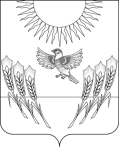 СОВЕТ НАРОДНЫХ ДЕПУТАТОВВоробьевского муниципального района ВОРОНЕЖСКОЙ ОБЛАСТИР Е Ш Е Н И Е от   11.07.2019 г.  №  15   	 	            с. ВоробьевкаО внесении изменений в решение Совета народных депутатов от 26.12.2018 г. № 47 «О районном бюджете на 2019 год и плановый период 2020-2021 годов»В соответствии со статьями 15, 52 Федерального закона от 06.10.2003 г. № 131-ФЗ «Об общих принципах организации местного самоуправления в Российской Федерации» Совет народных депутатов РЕШИЛ:Внести в решение Совета народных депутатов Воробьевского муниципального района от 26.12.2018 г. № 47 «О районном бюджете на 2019 год и плановый период 2020-2021 годов» следующие изменения:1. Пункт 1 изложить в следующей редакции:«1.Утвердить основные характеристики районного бюджета на 2019 год:1.1. Прогнозируемый общий объем доходов районного бюджета в сумме 542602,31170 тыс. рублей, в том числе безвозмездные поступления от других бюджетов бюджетной системы в сумме 436855,87354 тыс. рублей. 1.2. Общий объем расходов районного бюджета в сумме 554238,62293 тыс. рублей.1.3. Прогнозируемый дефицит районного бюджета в сумме 11636,31123 тыс. рублей или 11,0 % к утвержденному общему годовому объему доходов районного бюджета без учета утвержденного объема безвозмездных поступлений из областного бюджета».        2.  Приложения №№ 1,3,8,9,11,18,20,21,26  изложить в редакции приложений №№ 1,2,3,4,5,6,7,8,9 к настоящему решению соответственно.         4. Настоящее решение вступает в силу со дня его официального опубликования.Глава Воробьевского муниципального района 					                           В.А. ЛасуковПриложение № 1к решению Совета народных депутатов Воробьевского муниципального районаот  11.07.2019 г.  № 15	Приложение № 1к решению Совета народных депутатов Воробьевского муниципального районаот  26.12.2018 г. № 47	  Поступление доходов в районный бюджет Воробьевского муниципального  района на 2019 год.Приложение № 2к решению Совета народных депутатов Воробьевского муниципального районаот  11.07.2019 г.  № 15	                                                               Приложение № 3к решению Совета народных депутатов Воробьевского муниципального районаот 26.12.2018 г. №  47  	  Источники внутреннего финансирования дефицита районного бюджета на 2019 год Приложение №3к решению Совета народных депутатов Воробьевского муниципального района                                              от  11.07.2019 г.  № 15	Приложение № 8к решению Совета народных депутатов Воробьевского муниципального района                                              от 26.12.2018 г. №  47  	  Перечень  главных  администраторов доходов бюджета Воробьевского муниципального района органов местного самоуправленияПриложение № 4к решению Совета народных депутатов Воробьевского муниципального района                                                                                          от  11.07.2019 г.  № 15	                                                                                              Приложение № 9к решению Совета народных депутатов Воробьевского муниципального районаот 26.12.2018 г. № 47	.  Распределение  бюджетных ассигнований по разделам и подразделам,  целевым статьям (муниципальным программам Воробьевского муниципального района) и  группам видов расходов классификации расходов районного бюджета на 2019 годПриложение №5к решению Совета народных депутатов Воробьевского муниципального районаот  11.07.2019 г.  № 15	Приложение № 11к решению Совета народных депутатов Воробьевского муниципального районаот  26.12.2018г.   № 47                           Ведомственная структура расходов бюджета Воробьевского муниципального района на 2019 год                                                                                          Приложение № 6                                                                                                           к решению Совета народных депутатов Воробьёвского муниципального района                                                                                           от  11.07.2019 г.  № 15	                                                                                          Приложение № 18к решению Совета народных депутатов Воробьёвского муниципального районаот 26.12.2018 г. №  47  	  Распределение иных межбюджетных трансфертов на организациюпроведения оплачиваемых общественных работ на 2019 годПриложение № 7к решению Совета народных депутатов Воробьевского муниципального районаот  11.07.2019 г.  № 15	                                                                               Приложение № 20к решению Совета народных депутатов Воробьевского муниципального района                                                                                     от 26.12.2018 г. №  47  	Распределение   иных межбюджетных трансфертов за счет дорожного фонда по сельским поселениям Воробьевского муниципального района на 2019 год и плановый период 2020 и 2021 годовПриложение № 8к Решению Совета народныхдепутатов Воробьевского му-ниципального района от  11.07.2019 г.  № 15	Приложение № 21к Решению Совета народныхдепутатов Воробьевского му-ниципального района от 26.12.2018 г. №  47  	МЕТОДИКАраспределения иных межбюджетных трансфертов бюджетамсельских поселений Воробьевского муниципального районана осуществление переданных полномочий по осуществлению дорожной деятельности в отношении автомобильных дорог местного значенияРазмер иных межбюджетных трансфертов бюджету сельского поселения Воробьевского муниципального района на осуществление переданных полномочий по осуществлению дорожной деятельности в отношении автомобильных дорог местного значения определяется, по следующей формуле:Vтрансф. = Нсодерж.*К*Lпоселения/LрайонаVтрансф. -  ежегодный  объем  иных межбюджетных  трансфертов, причитающийся бюджету «Поселения» на исполнение передаваемых «Районом» полномочий;Нсодерж.– норматив финансовых затрат на содержание автомобильных дорог местного значения Воробьевского муниципального района, утвержденный уполномоченным органом местного самоуправления Воробьевского муниципального района (руб/км);К – корректирующий коэффициент к нормативу финансовых затрат на содержание автомобильных дорог местного значенияместного значения Воробьевского муниципального района, учитывающий дифференцацию стоимости работ по содержанию автомобильных дорог местного значения на территории селького поселения в зависимости от их технического состояния;Lпоселения – протяженность дорог местного значения с твердым покрытием, находящихся на территории «Поселения» на 1 января года предшествующего планируемому периоду; Lрайона – протяженность дорог местного значения с твердым покрытием на территории Воробьевского муниципального района на 1 января года предшествующего планируемому периоду;Приложение № 9к решению Совета народных депутатов Воробьевского муниципального районаот  11.07.2019 г.  № 15	        Приложение № 26к решению Совета народных депутатов Воробьёвского муниципального районаот  26.12.2018 г. № 47	                       Распределение бюджетных ассигнований по разделам и подразделам, целевым статьям, (муниципальным программам Воробьевского муниципального района) и группам видов расходов, классификации расходов районного бюджета на 2019 годНаименованиеКоды бюджетной классификации Сумма   тыс. руб.Доходы10000000000000000105531,23816Налоги на прибыль, доходы1010000000000000059362Налог на доходы физических лиц 10102000010000110.59362Налог на доходы физических лиц с доходов, источником которых является налоговый агент, за исключением доходов, в отношении которых исчисление и уплата налога осуществляются в соответствии со статьями 227, 227.1 и 228 Налогового кодекса Российской Федерации 1010201001000011057136Налог на доходы физических лиц с доходов, полученных от осуществления деятельности физическими лицами, зарегистрированными в качестве индивидуальных предпринимателей, нотариусов, занимающихся частной практикой, адвокатов, учредивших адвокатские кабинеты и других лиц, занимающихся частной практикой в соответствии со статьей 227 Налогового кодекса Российской Федерации101020200100001101528Налог на доходы физических лиц с доходов,  полученных физическими лицами в соответствии со статьей 228 Налогового Кодекса Российской Федерации10102030010000110698Акцизы103020000100001106427,9Налоги на совокупный налог1050000000000000010206Единый налог, взимаемый в связи с применением упрощенной системы налогообложения10501000000000110386Единый налог на вмененный доход для отдельных видов деятельности105020000200001104277Единый сельскохозяйственный налог105030000100001105543Государственная пошлина10800000000000000472Государственная пошлина по делам, рассматриваемым в судах общей юрисдикции, мировыми судьями10803000010000110472Государственная пошлина по делам, рассматриваемым в судах общей юрисдикции, мировыми судьями (за исключением государственной пошлины по делам, рассматриваемым Верховным Судом Российской Федерации)10803010010000110472Доходы от использования имущества, находящегося в государственной и муниципальной собственности1110000000000000015505Доходы, получаемые в виде арендной платы за земельные участки, государственная собственность на которые не разграничена, а также средства от продажи права на заключение договоров аренды указанных земельных участков1110501000000012014714Доходы, получаемые в виде арендной платы за земельные участки, государственная собственность на которые не разграничена и которые расположены в границах поселений, а также средства от продажи права на заключение договоров аренды указанных земельных участков1110501305000012014714Доходы, получаемые в виде арендной платы за земли после разграничения государственной собственности на землю, а также средства от продажи права на заключение договоров аренды указанных земельных участков (за исключением земельных участков бюджетных и автономных учреждений)     11105020000000120386Доходы, получаемые в виде арендной платы, а также средства от продажи права на заключение договоров аренды за земли находящиеся в собственности муниципальных районов (за исключением земельных участков муниципальных бюджетных и автономных учреждений)11105025050000120386Доходы, получаемые в виде арендной платы, а также средства от продажи права на заключение договоров аренды за земли находящиеся в собственности муниципальных районов (за исключением земельных участков муниципальных бюджетных и автономных учреждений)11105025050000120386Доходы от сдачи в аренду имущества, находящегося в оперативном управлении органов государственной власти, органов местного самоуправления, государственных внебюджетных фондов и созданных ими учреждений (за исключением имущества автономных учреждений)11105030000000120405Доходы от сдачи в аренду имущества, находящегося в оперативном управлении органов управления муниципальных районов и созданных ими учреждений (за исключением имущества муниципальных автономных учреждений)11105035050000120405Платежи при пользовании природными ресурсами1120000000000000092Платежи за негативное воздействие на окружающую среду1120100001000012092Доходы от оказания платных услуг и компенсации затрат государства113000000000000009664Прочие доходы от оказания платных услуг получателями средств бюджетов муниципальных районов113019950500001309664Доходы от продажи материальных и нематериальных активов114000000000000002852Доходы от реализации имущества, находящегося в госуд. и муниц. собственности (за исключ. имущества бюджетных и автономных учреждений, а также имущества госуд. и муницип. унитарных предприятий, в т.ч. казенных)11402000000000430202Доходы от продажи земельных участков, находящихся в госуд. и муницип. собственности (за исключ. земельных участков бюджетных и автономных учреждений)114060000000004302650Штрафы, санкции, возмещение ущерба11600000000000000863Прочие поступления от денежных взысканий (штрафов) и иных сумм в возмещение ущерба11690000000000140863Прочие поступления от денежных взысканий (штрафов) и иных сумм в возмещение ущерба, зачисляемые в бюджеты муниципальных районов11690050050000140863Прочие неналоговые доходы11700000000000000 87,33816Прочие неналоговые доходы бюджетов муниципальных районов11705050050000100 87,33816Безвозмездные поступления20000000000000000437071,07354Безвозмездные поступления от других бюджетов бюджетной системы20200000000000000436855,87354Дотации бюджетам муниципальных районов на поддержку мер по обеспечению сбалансированности местных бюджетов2021500205000015010784Дотации бюджетам муниципальных образований на выравнивание бюджетной обеспеченности2021500105000015036282Субсидии на капитальный ремонт и ремонт автомобильных дорог общего пользования местного значения2022021605000015035696,5Строительство и реконструкция спортивных объектов муниципальной собственности(ГП ВО "Развитие физкультуры и спорта")20220077050000150 6542,1Субсидии на реализацию мероприятий по обеспечению жильем молодых семей(фед)20225497050000150809,24499Субсидии на реализацию мероприятий по обеспечению жильем молодых семей(обл)20225497050000150938,75501Субсидии на строительство и реконструкцию (модернизацию) объектов питьевого водоснабжения Фед. проект          "Чистая вода"(фед)2022524305000015051639,800Субсидии на строительство и реконструкцию (модернизацию) объектов питьевого водоснабженияФед. проект "Чистая вода"(обл)202252430500001501052,900Субсидии на строительство и реконструкцию (модернизацию) объектов питьевого водоснабженияФед. проект "Чистая вода"(обл)2022524305000015037941,800Субсидии на поддержку отрасли культуры(Поддержка лучших работников)(фед)20225519050000150100,0Субсидии на поддержку отрасли культуры(Поддержка лучших работников)2022551905000015017,650Субсидии на поддержку отрасли культуры(Поддержка лучших учреждений)(фед)20225519050000150100,0Субсидии на поддержку отрасли культуры(Поддержка лучших учреждений)(обл)2022551905000015017,650Субсидии на развитие водо- и газоснабжения в сельской местности. (Реализация мероприятий по устойчивому развитию сельских территорий)(фед)202275670500001504973,15702Субсидии на развитие водо- и газоснабжения в сельской местности. (Реализация мероприятий по устойчивому развитию сельских территорий)(обл)2022756705000015015795,75192Субсидии бюджетам на обновление материально-технической базы для формирования у обучающихся современных технологических и гуманитарных навыков Фед. проект "Современная школа"(фед)202251690500001501573,767Субсидии бюджетам на обновление материально-технической базы для формирования у обучающихся современных технологических и гуманитарных навыков Фед. проект "Современная школа"(обл)2022516905000015032,118Субсидии на реализацию мероприятий областной адресной программы капитального ремонта20229999050000150 25146Субсидии на мероприятия по развитию сети дошкольных образовательных организаций20229999050000150 2184,9Субсидии на приобретение коммунальной специализированной техники ГО и МР20229999050000150 10000Субсидии местным бюджетам для долевого финансирования приоритетных социально-значимых расходов для поселений2022999905000015013032Субсидии бюджетам муниципальных районов для организации отдыха и оздоровления детей и молодежи.20229999050000150.784,9Субсидии бюджетам муниципальных районов для организации отдыха и оздоровления детей и молодежи.20229999050000150.784,9Субсидии  из областного бюджета бюджетам муниципальным образований на метериально-техническое оснащение муниципальных общеобразовательных организаций20229999050000150100Субсидии  из областного бюджета бюджетам муниципальным образований на метериально-техническое оснащение муниципальных общеобразовательных организаций20229999050000150100Субсидии бюджетам муниципальных образований на обеспечение учащихся общеобразовательных учреждений молочной продукцией20229999050000150730Субсидии бюджетам муниципальных образований на обеспечение учащихся общеобразовательных учреждений молочной продукцией20229999050000150730Субсидии на софинансирование расходных обязательств, возникающих при выполнении полномочий органов местного самоуправления по вопросам местного значения в сфере организации отдыха детей в каникулярное время бюджетам муниципальных районов20229999050000100203,0Субсидии на софинансирование расходных обязательств, возникающих при выполнении полномочий органов местного самоуправления по вопросам местного значения в сфере организации отдыха детей в каникулярное время бюджетам муниципальных районов20229999050000100203,0Субсидии на мероприятия по развитию сети общеобразовательных организаций (тек и кап ремонт, приобр оборуд, меропр по безопасн)202299990500001502491,5МБТ на поощрение МО за наращивание налогового (экономического) потенциала МР и ГО202499990500001502252,768Субсидии бюджетам муниципальных образований на обеспечение развития и укрепления материально-технической базы муниципальных домов культуры в населенных пунктах с числом жителей до 50 тысяч человек(фед)202254670500001502240,42741Субсидии бюджетам муниципальных образований на обеспечение развития и укрепления материально-технической базы муниципальных домов культуры в населенных пунктах с числом жителей до 50 тысяч человек(обл)20225467050000150395,37259Субсидии бюджетам  муниципальных районов на блогоустройство территорий муниципальных образований (Солонцы.(парки, скверы))202299990500001500Субсидии на проведение капитального ремонта гидротехнических сооружений, находящихся в муниципальной собственности (фед)202200510500001505591,6Субсидии на проведение капитального ремонта гидротехнических сооружений, находящихся в муниципальной собственности (обл)20220051050000150990,0Субсидии бюджетам муниципальных районов на поддержку отрасли культуры (мероприятие «Комплектование книжных фондов муниципальных общедоступных библиотек)202255190500001505,61Субсидии бюджетам  муниципальных районов на блогоустройство территорий муниципальных образований (Воробьевское с.п.(тротуары))202299990500001500Субвенция бюджетам муниципальных образований на осуществление полномочий по расчету и предоставлению дотаций на выравнивание бюджетной обеспеченности поселений за счет областного бюджета202300240500001503391Субвенция бюджетам муниципальных районов на выплату единовременного пособия при всех формах устройства детей, лишенных родительского попечения, в семью20235260050000150221,4Субвенция бюджетам муниципальных районов на компенсацию, выплачиваемую родителям в целях материальной поддержки воспитания и обучения детей, посещающих образовательные организации, реализующие общеобразовательную программу дошкольного образования2023002905000015072Субвенция бюджетам муниципальных районов на осуществление полномочий по сбору информации от поселений, необходимой для ведения регистра муниципальных нормативно-правовых актов20230024050000150393Субвенция бюджетам муниципальных образований на создание и организацию деятельности административных комиссий20230024050000150352Субвенции  бюджетам муниципальных образований на создание и организацию деятельности комиссий по делам несовершеннолетних и защите их прав, организации и осуществлению деятельности по опеке и попечительству202300240500001501153Субвенция  бюджетам муниципальных районов для осуществления отдельных гос. пол. по оказанию мер социальной поддеожки семьям, взявшим на воспитание детей- сирот, оставшихся без попечения родителей202399990500001507253Субвенции бюджетам муниципальных районов на обеспечение государственных гарантий реализации прав на получение общедоступного и бесплатного общего образования, а также дополнительного образования детей в общеобразовательных учреждениях20239999050000150117992,7Субвенция бюджетам муниципальных районов на обеспечение государственных гарантий реализации прав на получение общедоступного и бесплатного  дошкольного образования2023999905000015020780,9Субвенция бюджетам муниципальных районов на осуществление отдельных государственных полномочий по организации деятельности по отлову и содержанию безнадзорных животных2023999905000015011,3Иные межбюджетные трансферты бюджетам муниципальных районов на организацию проведения оплачиваемых общественных  работ2024999905000015079Межбюджетные трансферты, передаваемые бюджетам муниципальных районов на осуществление части полномочий по архитектуре и градостроительной деятельности20240014050000150387Взаимные расчеты (Приобретение ГСМ)2024516005000015099,984Взаимные расчеты (Приобретение автобуса)202451600500001502000Взаимные расчеты (Ремонт администрации)2024516005000015012174,3176Взаимные расчеты (Изготовление печатной продукции)2024516005000015050Прочие безвозмездные поступления20705030050000100215,2Всего доходов:542602,31170№ п/пНаименованиеКод бюджетнойклассификацииСумма, тыс. рублей№ п/пНаименованиеКод бюджетнойклассификации2019 г.1234Источники внутреннего финансирования дефицита бюджета0100000000000000011636,311231.Бюджетные кредиты от других бюджетов бюджетной системы Российской Федерации010300000000000000Получение бюджетных кредитов от других бюджетов бюджетной системы Российской федерации в валюте Российской Федерации010300000000007004364,9Получение бюджетных кредитов от других бюджетов бюджетами субъектов Российской Федерации в валюте Российской Федерации010300000000007104364,9Погашение бюджетных кредитов, полученных от других бюджетов системы Российской Федерации в валюте Российской Федерации01030000000000800-4364,9Погашение бюджетами субъектов Российской Федерации кредитов от других бюджетов системы Российской Федерации в валюте Российской Федерации01030000000000810-4364,92.Изменение остатков средств на счетах по учету средств бюджета01050000000000000-11636,31123Увеличение остатков средств бюджетов01050000000000500-546967,211700Увеличение прочих остатков средств бюджетов 01050200000000500-546967,211700Увеличение прочих остатков денежных средств бюджетов01050201000000510-546967,211700Уменьшение остатков средств бюджетов01050000000000600558603,52293Уменьшение прочих остатков средств бюджетов010502000000006100Уменьшение прочих остатков денежных средств бюджетов0105020100000061003.Иные источники внутреннего финансирования дефицита бюджета010605000000000000Бюджетные кредиты, предоставленные внутри страны в валюте РФ 010605000000000000Возврат бюджетных кредитов предоставленных внутри страны в валюте РФ010605000000006000Возврат бюджетных кредитов предоставленных другим бюджетам бюджетной системы РФ в валюте РФ010605020100006400Предоставление бюджетных кредитов внутри страны в валюте РФ010605000000005000Предоставление бюджетных кредитов другим бюджетам бюджетной системы РФ из бюджетов субъектов РФ в валюте РФ010605020100005400Код бюджетнойклассификацииКод бюджетнойклассификацииНаименование главного администратора доходов муниципального бюджетаглав. админ-ра доходовдоходов муниципального бюджетаНаименование главного администратора доходов муниципального бюджета123924Отдел по образованию администрации Воробьевского муниципального района9241 13 01995 05 0107 130Прочие доходы от оказания платных услуг (работ) получателями средств бюджетов муниципальных районов (МКДОУ «Воробьевский  детский сад №1» )9241 13 01995 05 0207 130Прочие доходы от оказания платных услуг (работ) получателями средств бюджетов муниципальных районов (МКДОУ «Воробьевский  детский сад № 2»)9241 13 01995 05 0307 130Прочие доходы от оказания платных услуг (работ) получателями средств бюджетов муниципальных районов (МКДОУ «Квашинский  детский сад»)9241 13 01995 05 0407 130Прочие доходы от оказания платных услуг (работ) получателями средств бюджетов муниципальных районов (МКДОУ «Поселковый  детский сад»)9241 13 01995 05 0507 130Прочие доходы от оказания платных услуг (работ) получателями средств бюджетов муниципальных районов (МКОУ Березовская СОШ)9241 13 01995 05 0607 130Прочие доходы от оказания платных услуг (работ) получателями средств бюджетов муниципальных районов (МКОУ Затонская ООШ)9241 13 01995 05 0707 130Прочие доходы от оказания платных услуг (работ) получателями средств бюджетов муниципальных районов (МКОУ Краснопольская  ООШ)9241 13 01995 05 0807 130Прочие доходы от оказания платных услуг (работ) получателями средств бюджетов муниципальных районов (МКОУ  Лещановская СОШ)9241 13 01995 05 0907 130Прочие доходы от оказания платных услуг (работ) получателями средств бюджетов муниципальных районов (МКОУ Мужичанская СОШ)9241 13 01995 05 1007 130Прочие доходы от оказания платных услуг (работ) получателями средств бюджетов муниципальных районов (МКОУ Никольская-1 СОШ)9241 13 01995 05 1107 130Прочие доходы от оказания платных услуг (работ) получателями средств бюджетов муниципальных районов (МКОУ Руднянская СОШ)9241 13 01995 05 1207 130Прочие доходы от оказания платных услуг (работ) получателями средств бюджетов муниципальных районов (МКОУ Солонецкая СОШ) 9241 13 01995 05 1008 130Прочие доходы от оказания платных услуг (работ) получателями средств бюджетов муниципальных районов (МКОУ Воробьевская СОШ)9241 13 01995 05 2008 130Прочие доходы от оказания платных услуг (работ) получателями средств бюджетов муниципальных районов (МКОУ Верхнебыковская ООШ)9241 13 01995 05 3008 130Прочие доходы от оказания платных услуг (работ) получателями средств бюджетов муниципальных районов (МКОУ Никольская-2 ООШ)9241 13 01995 05 4008 130Прочие доходы от оказания платных услуг (работ) получателями средств бюджетов муниципальных районов (МКОУ Поселковая СОШ)9241 17 01050 05 0000 180Невыясненные поступления, зачисляемые в бюджеты муниципальных районов 927Финансовый отдел администрации Воробьевского  муниципального района 9271 08 07150 01 1000 110Государственная пошлина за выдачу разрешения на установку рекламной конструкции9271 08 07150 01 4000 110Государственная пошлина за выдачу разрешения на установку рекламной конструкции9271 11 03050 05 0000 120Проценты, полученные от предоставления бюджетных кредитов внутри страны за счет средств бюджетов муниципальных районов9271 11 05013 05 0000 120Доходы, получаемые в виде арендной платы за земельные участки, государственная собственность на которые не разграничена и которые расположены в границах сельских поселений и межселенных территорий муниципальных районов, а также средства от продажи права на заключение договоров аренды указанных земельных участков9271 11 05025 05 0000 120Доходы, получаемые в виде арендной платы, а также средства от продажи права на заключение договоров аренды на земли, находящиеся в собственности муниципальных районов (за исключением земельных участков муниципальных бюджетных и  автономных учреждений)9271 11 05035 05 0000 120Доходы от сдачи в аренду имущества, находящегося в оперативном управлении органов управления муниципальных районов и созданных ими учреждений (за исключением имущества муниципальных бюджетных и автономных учреждений)9271 13 01995 05 0000 130Прочие доходы от оказания платных услуг (работ) получателями средств бюджетов муниципальных районов 9271 14 02052 05 0000 410Доходы от реализации имущества, находящегося в оперативном управлении учреждений, находящихся в ведении органов управления муниципальных районов (за исключением имущества муниципальных бюджетных и автономных учреждений), в части реализации основных средств по указанному имуществу9271 14 02053 05 0000 410Доходы от реализации  иного имущества, находящегося в  собственности муниципальных районов (за исключением имущества муниципальных бюджетных и автономных учреждений, а также имущества муниципальных унитарных предприятий, в том числе казенных), в части реализации основных средств по указанному имуществу9271 14 02052 05 0000 440Доходы от реализации имущества, находящегося в оперативном управлении учреждений, находящихся в ведении органов управления муниципальных районов (за исключением имущества муниципальных бюджетных и автономных учреждений), в части реализации материальных запасов по указанному имуществу9271 14 02053 05 0000 440Доходы от реализации  иного имущества, находящегося в  собственности муниципальных районов (за исключением имущества муниципальных бюджетных и автономных учреждений, а также имущества муниципальных унитарных предприятий, в том числе казенных), в части реализации материальных запасов по указанному имуществу9271 14 06013 05 0000 430Доходы от продажи земельных участков, государственная собственность на которые не разграничена и которые расположены в границах сельских поселений и межселенных территорий муниципальных районов9271 14 06025 05 0000 430Доходы от продажи земельных участков, находящихся в собственности муниципальных районов (за исключением земельных участков муниципальных бюджетных и автономных учреждений)9271 16 33050 05 0000 140Денежные взыскания (штрафы) за нарушение законодательства Российской Федерации о контрактной системе в сфере закупок товаров, работ, услуг для обеспечения государственных и муниципальных нужд для нужд муниципальных районов9271 16 90050 05 0000 140Прочие поступления от денежных взысканий (штрафов) и иных сумм в возмещение ущерба, зачисляемые в  бюджеты муниципальных районов9271 17 01050 05 0000 180Невыясненные поступления, зачисляемые в бюджеты муниципальных районов 9271 17 05050 05 0000 180Прочие неналоговые доходы  бюджетов муниципальных районов9272 02 15001 05 0000 150Дотации бюджетам муниципальных районов на выравнивание бюджетной обеспеченности 9272 02 15002 05 0000 150Дотации бюджетам муниципальных районов на поддержку мер по обеспечению сбалансированности бюджетов9272 02 20077 05 0000 150Субсидии бюджетам муниципальных районов на софинансирование капитальных вложений в объекты муниципальной собственности9272 02 20216 05 0000 150Субсидии бюджетам муниципальных районов на осуществление дорожной деятельности в отношении автомобильных дорог общего пользования, а также капитального ремонта и ремонта дворовых территорий многоквартирных домов, проездов к дворовым территориям многоквартирных домов населенных пунктов9272 02 25467 05 0000 150Субсидии бюджетам муниципальных районов на обеспечение развития и укрепления материально-технической базы муниципальных домов культуры9272 02 25497 05 0000 150Субсидии на реализацию мероприятий по обеспечению жильем молодых семей9272 02 25519 05 0000 150Субсидия бюджетам муниципальных районов на поддержку отрасли культуры9272 02 25016 05 0000 150Субсидии на мероприятия ФЦП «Развитие водохозяйственного комплекса РФ в 2012-2020 годах»(на кап ремонт гидротехнических сооружений)9272 02 27567 05 0000 150Субсидии бюджетам муниципальных районов на реализацию мероприятий по устойчивому развитию сельских территорий9272 02 25169 05 0000 150Субсидии бюджетам на обновление материально-технической базы для формирования у обучающихся современных технологических и гуманитарных навыков Фед. проект "Современная школа"9272 02 25243 05 0000 150Субсидии на строительство и реконструкцию (модернизацию) объектов питьевого водоснабженияФед. проект "Чистая вода"9272 02 29999 05 0000 150Прочие субсидии бюджетам муниципальных районов9272 02 30024 05 0000 150Субвенции бюджетам муниципальных районов на выполнение передаваемых полномочий субъектов Российской Федерации9272 02 30027 05 0000 150Субвенции бюджетам муниципальных районов на содержание ребенка в семье опекуна и приемной семье, а также вознаграждение, причитающееся приемному родителю9272 02 30029 05 0000 150Субвенции бюджетам муниципальных районов на компенсацию части платы, взимаемой с родителей (законных представителей) за присмотр и уход за детьми, посещающими образовательные организации, реализующие образовательные программы дошкольного образования9272 02 35260 05 0000 150Субвенции бюджетам муниципальных районов на выплату единовременного пособия при всех формах устройства детей, лишенных родительского попечения, в семью9272 02 39999 05 0000 150Прочие субвенции бюджетам муниципальных районов9272 02 39998 05 0000 150Единая субвенция местным бюджетам9272 02 35120 05 0000 150Субвенции бюджетам муниципальных районов на осуществление полномочий по составлению (изменению) списков кандидатов в присяжные заседатели федеральных судов общей юрисдикции в Российской Федерации9272 02 40014 05 0000 150Межбюджетные трансферты, передаваемые бюджетам муниципальных районов из бюджетов поселений на осуществление части полномочий по решению вопросов местного значения в соответствии с заключенными соглашениями9272 02 45160 05 0000 150Взаимные расчеты9272 02 49999 05 0000 150Прочие межбюджетные трансферты, передаваемые бюджетам муниципальных районов9272 07 05030 05 0000 150Прочие безвозмездные поступления в бюджеты муниципальных районов9272 07 05030 05 0001 150Прочие безвозмездные поступления в бюджеты муниципальных районов (школы)9272 08 05000 05 0000 150Перечисления из бюджетов муниципальных районов (в бюджеты муниципальных районов) для осуществления возврата (зачета) излишне уплаченных или излишне взысканных сумм налогов, сборов и иных платежей, а также сумм процентов за несвоевременное осуществление такого возврата и процентов, начисленных на излишне взысканные суммы9272 18 60010 05 0000 150Доходы бюджетов муниципальных районов от возврата остатков субсидий, субвенций и иных межбюджетных трансфертов, имеющих целевое назначение, прошлых лет из бюджетов поселений 9272 18 05030 05 0000 150Доходы бюджетов муниципальных районов от возврата иными организациями остатков субсидий прошлых лет.9272 02 20051 05 0000 150  Субсидии бюджетам муниципальных районов на реализацию федеральных целевых программ9272 19 60010 05 0000 150Возврат прочих остатков субсидий, субвенции и иных межбюджетных трансфертов, имеющих целевое назначение, прошлых лет из бюджетов муниципальных районовНаименованиеРзПРЦСРВРСумма 2019г. (тыс.рублей)В С Е Г О554238,62293ОБЩЕГОСУДАРСТВЕННЫЕ ВОПРОСЫ142283,31760Функционирование законодательных (представительных) органов государственной власти и представительных органов муниципальных образований132178Не программная часть1391 0 00 000002178Обеспечение деятельности Совета народных депутатов Воробьевского муниципального района1391 1 00 000002178Мероприятия,  осуществляемые органами законодательной власти. (Расходы на выплаты персоналу в целях обеспечения выполнения функций государственными (муниципальными) органами, казенными учреждениями, органами управления государственными внебюджетными фондами)1391 1 00 820101001980Мероприятия осуществляемые органами законодательной власти (Закупка товаров, работ и услуг для государственных (муниципальных) нужд)1391 1 00 82010200198Функционирование Правительства Российской Федерации, высших исполнительных органов государственной власти субъектов Российской Федерации, местных администраций1433253,31760Муниципальная программа Воробьевского муниципального района «Муниципальное управление и гражданское общество Воробьевского муниципального района»1411 0 00 0000033253,31760Подпрограмма «Обеспечение реализации муниципальной программы»1411 2 00 0000033253,31760Основное мероприятие «Финансовое обеспечение деятельности администрации Воробьевского муниципального района»1411 2 01 0000033253,31760 Расходы на обеспечение функций государственными органами (Расходы на выплаты персоналу в целях обеспечения выполнения функций государственными (муниципальными) органами, казенными учреждениями, органами управления государственными внебюджетными фондами)1411 2 01 8201010012445 Расходы на обеспечение функций государственными органами (Закупка товаров, работ и услуг для государственных (муниципальных) нужд)1411 2 01 820102006493Взаимные расчеты (Ремонт администрации)14110201 7010020012174,31760 Расходы на обеспечение функций государственными органами в рамках подпрограммы (Закупка товаров, работ и услуг для государственных (муниципальных) нужд)1411 2 01 82010800591Расходы на обеспечение деятельности главы администрации Воробьевского муниципального района (Расходы на выплаты персоналу в целях обеспечения выполнения функций государственными (муниципальными) органами, казенными учреждениями, органами управления государственными внебюджетными фондами)1411 2 01 820201001550Обеспечение деятельности финансовых, налоговых и таможенных органов и органов финансового (финансово-бюджетного) надзора163755Муниципальная  программа Воробьевского муниципального района "Управление муниципальными финансами, создание условий для эффективного и ответственного управления муниципальными финансами, повышение устойчивости бюджетов муниципальных образований Воробьевского муниципального района"1610 0 00 000003755Подпрограмма «Управление муниципальными финансами»1610 1 00 000003755Основное мероприятие «Организация исполнения бюджета Воробьевского муниципального района и формирование бюджетной отчетности»1610 1 03 000003755 Расходы на обеспечение  функций государственных органов (Расходы на выплаты персоналу в целях обеспечения выполнения функций государственными (муниципальными) органами, казенными учреждениями, органами управления государственными внебюджетными фондами)1610 1 03 820101002928 Расходы на обеспечение функций государственных органов (Закупка товаров, работ и услуг для государственных (муниципальных) нужд)1610 1 03 82010200827Резервные фонды1110Муниципальная  программа Воробьевского муниципального района "Управление муниципальными финансами, создание условий для эффективного и ответственного управления муниципальными финансами, повышение устойчивости бюджетов муниципальных образований Воробьевского муниципального района"11110 0 00 000000Подпрограмма «Создание условий для эффективного и ответственного управления муниципальными финансами, повышение устойчивости бюджетов сельских поселений Воробьевского муниципального района»11110 2 00 000000Основное мероприятие «Управление зарезервированным фондом»11110 2 03 000000Зарезервированные средства на исполнение расходных обязательств обусловленных особенностями исполнения бюджета.11110 2 03 805708000Другие общегосударственные вопросы1133097Муниципальная  программа Воробьевского муниципального района  «Развитие образования»11301 0 00 00000767Подпрограмма «Обеспечение реализации муниципальной программы»11301 5 00 00000767Основное мероприятие «Функционирование отдела по образованию Воробьевского муниципального района. Органов опеки и попечительства, РМК, централизованной бухгалтерии».11301 5 01 00000767Расходы на обеспечение функций государственных органов по организации и осуществлению деятельности по опеке и попечительству11301 5 01 78392100705Расходы на обеспечение функций государственных органов по организации и осуществлению деятельности по опеке и попечительству11301 5 01 7839220062Муниципальная программа Воробьевского муниципального района «Муниципальное управление и гражданское общество Воробьевского муниципального района»11311 0 00 000001518Подпрограмма «Обеспечение реализации муниципальной программы»11311 2 00 000001518Основное мероприятие «Финансовое обеспечение деятельности администрации Воробьевского муниципального района»11311 2 01 000001518Расходы на обеспечение функций государственных органов  на создание и организацию деятельности комиссий по делам несовершеннолетних и защите их прав (Расходы на выплаты персоналу в целях обеспечения выполнения функций государственными (муниципальными) органами, казенными учреждениями, органами управления государственными внебюджетными фондами)11311 2 01 78391100350Расходы на обеспечение функций государственных органов  на создание и организацию деятельности комиссий по делам несовершеннолетних и защите их (Закупка товаров, работ и услуг для государственных (муниципальных) нужд)11311 2 01 7839120036Расходы на обеспечение функций государственных органов  на осуществление полномочий по сбору информации от поселений, входящих в муниципальный район, необходимой для ведения  регистра муниципальных нормативных правовых (Расходы на выплаты персоналу в целях обеспечения выполнения функций государственными (муниципальными) органами, казенными учреждениями, органами управления государственными внебюджетными фондами)11311 2 01 78090100356Расходы на обеспечение функций государственных органов  на осуществление полномочий по сбору информации от поселений, входящих в муниципальный район, необходимой для ведения  регистра муниципальных нормативных правовых актов (Закупка товаров, работ и услуг для государственных (муниципальных) нужд)11311 2 01 7809020037Расходы на обеспечение функций государственных органов  на осуществление полномочий по созданию и организации деятельности административных комиссий (Расходы на выплаты персоналу в целях обеспечения выполнения функций государственными (муниципальными) органами, казенными учреждениями, органами управления государственными внебюджетными фондами)11311 2 01 78470100332Расходы на обеспечение функций государственных органов  на осуществление полномочий по  созданию и организации деятельности административных комиссий  (Закупка товаров, работ и услуг для государственных (муниципальных) нужд11311 2 01 7847020020Расходы на обеспечение функций государственных органов  на осуществление части полномочий по архитектуре, градостроительной деятельности и земельному контролю (Расходы на выплаты персоналу в целях обеспечения выполнения функций государственными (муниципальными) органами, казенными учреждениями, органами управления государственными внебюджетными фондами)11311 2 01 01590100387Муниципальная  программа Воробьевского муниципального района  «Экономическое развитие и инновационная экономика»11307 0 00 00000812Подпрограмма «Управление муниципальным имуществом»11307 2 00 00000812Основное мероприятие «Оформление прав собственности, в том числе проведение межевых и кадастровых работ, проведение независимой оценки рыночной стоимости объектов, опубликование информационных сообщений в СМИ».11307 2 01 00000812Выполнение других расходных обязательств  (Закупка товаров,  работ и услуг для государственных (муниципальных) нужд)11307 2 01 82010200812Национальная безопасность и правоохранительная деятельность32430,98400Защита населения территории от чрезвычайных ситуаций природного и техногенного характера, гражданская оборона392430,98400Муниципальная  программа Воробьевского муниципального района  «Защита населения и территории Воробьевского района от чрезвычайных ситуаций, обеспечение пожарной безопасности и безопасности людей на водных объектах на»3904 0 00 000002430,98400Подпрограмма «Защита населения и территории Воробьевского района от чрезвычайных ситуаций, обеспечение пожарной безопасности и безопасности людей на водных объектах»3904 1 00 000002430,98400Расходы по обеспечению деятельности (оказание услуг) муниципальных учреждений (Расходы на выплаты персоналу в целях обеспечения выполнения функций государственными (муниципальными) органами, казенными учреждениями, органами управления государственными внебюджетными фондами)3904 1 00 005901001850Расходы на обеспечение деятельности (оказание услуг) муниципальных учреждений (Закупка товаров, работ и услуг для государственных (муниципальных) нужд)3904 1 00 00590200481Межбюджетные трансферты из областного бюджета на проведение аварийно-востановительных работ и иных мероприятий, связанных с предупреждением и ликвидацией последствий стихийных бедствий и других чрезвычайных ситуаций. ( Взаимные расчеты (приобретение ГСМ)(обл))39041 00 2057020099,98400Национальная экономика452481,3Общеэкономические вопросыМуниципальная программа Воробьевского муниципального района «Управление муниципальными финансами, создание условий для эффективного и ответственного управления муниципальными финансами, повышение устойчивости бюджетов муниципальных образований Воробьевского муниципального района».40110 0 00 0000079Подпрограмма «Создание условий для эффективного и ответственного управления муниципальными финансами, повышение устойчивости бюджетов сельских поселений Воробьевского муниципального района».40110 2 00 0000079Основное мероприятие «Выравнивание бюджетной обеспеченности сельским поселениям Воробьевского муниципального района»40110 2 02 0000079Расходы на организацию проведения оплачиваемых общественных работ (Межбюджетные трансферты)40110 2 02 7843050079Сельское хозяйство и рыболовство452194,3Муниципальная программа Воробьевского муниципального района «Развитие сельского хозяйства, производства пищевых продуктов и инфраструктуры агропродовольственного рынка»4508 0 00 000001428Подпрограмма «Развитие информационно-консультационной службы Воробьевского муниципального района Воронежской области»4508 3 00 000001428Основное мероприятие "Оказание консультационных услуг предприятиям агропромышленного комплекса, крестьянским (фермерским) хозяйствам и гражданам, ведущим личное подсобное хозяйство."4508 3 01 000001428 Расходы на обеспечение деятельности (оказание услуг) государственных учреждений (Расходы на выплаты персоналу в целях обеспечения выполнения функций государственными (муниципальными) органами, казенными учреждениями, органами управления государственными внебюджетными фондами)4508 3 01 005901001365Расходы на обеспечение деятельности (оказание услуг) муниципальных учреждений (Закупка товаров, работ и услуг для государственных (муниципальных) нужд)4508 3 01 0059020063Муниципальная программа Воробьевского муниципального района «Муниципальное управление и гражданское общество Воробьевского муниципального района»4511 0 00 0000011,3Подпрограмма «Повышение эффективности деятельности органов местного самоуправления и развитие гражданского общества»4511 1 00 0000011,3Основное мероприятие «Обеспечение проведения противоэпизоотических мероприятий»4511 1 04 0000011,3Расходы по организации деятельности по отлову и содержанию безнадзорных животных (Закупка товаров, работ и услуг для государственных (муниципальных) нужд)4511 1 04 7880020011,3 Расходы на обеспечение  функций государственных органов (Расходы на выплаты персоналу в целях обеспечения выполнения функций государственны-ми (муниципальными) органами, казенными учре-ждениями, органами управления государственными внебюджетными фондами)4511 2 01 82010100755Водное хозяйство466636,6Софинансирование на капитальный ремонт гидротехнических сооружений (софин)4610 2 02 L016050055,0Субсидии на защиту от негативного  воздействия вод  в рамках ФЦП "Развитие водохозяйственного комплекса РФ в 2012-2020 годах" (на кап. Ремонт гидротехнических сооружений (фед.) 4610 2 02 L01605005591,6Субсидии на защиту от негативного  воздействия вод  в рамках ФЦП "Развитие водохозяйственного ком-плекса РФ в 2012-2020 годах" (на кап. Ремонт гидро-технических сооружений (обл.)4610 2 02 L0160500990ТРАНСПОРТ48811Муниципальная программа Воробьевского муниципального района «Развитие пассажирского транспорта общего пользования Воробьевского муниципального района»4812 0 00 00000811Подпрограмма «Развитие пассажирского транспорта общего пользования Воробьевского муниципального района»4812 1 00 00000811Основное мероприятие «Обеспечение экономической устойчивости автомобильного транспортного предприятия осуществляющего деятельность по перевозке пассажиров».4812 1 02 00000811Субсидии юридическим лицам (кроме государственных учреждений) и физическим лицам-производителям товаров, работ и услуг (Предоставление субсидий бюджетным, автономным учреждениям и иным некоммерческим организациям)4812 1 02 00590600811Дорожное хозяйство (дорожные фонды)4942124,4Муниципальная программа Воробьевского муниципального района «Управление муниципальными финансами, создание условий для эффективного и ответственного управления муниципальными финансами, повышение устойчивости бюджетов муниципальных образований Воробьевского муниципального района».4910 0 00 0000042124,4Подпрограмма «Создание условий для эффективного и ответственного управления муниципальными финансами, повышение устойчивости бюджетов сельских поселений Воробьевского муниципального района».4910 2 00 0000042124,4Основное мероприятие «Выравнивание бюджетной обеспеченности сельским поселениям Воробьевского муниципального района»4910 2 02 0000042124,4Расходы на обеспечение функций государственных органов на осуществление части полномочий по дорожным фондам (Закупка товаров, работ и услуг для государственных (муниципальных) нужд)4910 2 02 785505003175,9Расходы на обеспечение деятельности (оказание услуг) муниципальных учреждений (Закупка товаров, работ и услуг для государственных (муниципальных) нужд)4914 1 01 S20102001352Субсидии на капитальный ремонт и ремонт автомобильных дорог общего пользования местного значения 4910 2 02 785505001900Субсидии на капитальный ремонт и ремонт автомобильных дорог общего пользования местного значения 4914 1 01S885020035696,5Другие вопросы в области в области национальной экономики412715Муниципальная программа  Воробьевского муниципального района «Развитие образования»41201 0 00 000000Подпрограмма «Обеспечение реализации муниципальной программы»41201 5 00 000000Основное мероприятие «Прочие мероприятия в области образования, проведение районных семинаров, конференций, обеспечение участия в областных, всероссийских мероприятиях, провеление иных работ и услуг для обеспечения выполнения целей и задач подпрограммы»41201 5 04 000000Мероприятия муниципальной программы (Закупка товаров, работ и услуг для государственных нужд41201 5 04 400902000Муниципальная программа Воробьевского муниципального района «Экономическое развитие и инновационная экономика»41207 0 00 00000386Подпрограмма «Развитие и поддержка малого и среднего придпринимательства»41207 1 00 00000386Основное мероприятие «Предоставление грантов начинающим субъектам малого предпринимательства».41207 1 01 00000386Субсидии юридическим лицам (кроме государственных учреждений) и физическим лицам-производителям товаров, работ и услуг в рамках подпрограммы "Развитие и поддержка малого и среднего предпринимательства" муниципальной программы "Экономическое развитие и инновационная экономика" (Предоставление субсидий бюджетным, автономным учреждениям и иным некоммерческим организациям)41207 1 01 18038600386Муниципальная программа «Повышение энергетической эффективности в жилищно-коммунальном комплексе и сокращение энергетических издержек в бюджетном секторе Воробьевского муниципального района»41209 0 00 00000250Подпрограмма «Обеспечение реализации муниципальной программы»41209 1 00 00000250Основное мероприятие по энергосбережению энергетической эффективности системы коммунальной инфраструктуры.41209 1 02 00000250Капитальные вложения в объекты муниципальной собственности41209 1 02 88100400250Субсидии местным бюджетам на благоустройство (Воробьевское с.п тротуаров) (Межбюджетные трансферты)41210 2 02 787705000Субсидии местным бюджетам на благоустройство территорий (Солонецкое с.п парк. сквер)  (Межбюджетные трансферты)41210 2 02 785205000ЖИЛИЩНО-КОММУНАЛЬНОЕ ХОЗЯЙСТВО5123718,17694Субсидии на приобретени коммунальной специализированной техники5209 1 06 S862020010000Ремонт фасада5211 2 01 782702002252,768Субсидии на развитие водо-и газоснабжения в сельской местности (Солонецкое с.п.)5510 2 02 L567050020768,90894Софинансирование на развитие водо-и газоснабжения в сельской местности(Солонецкое с.п.)5510 2 02 L567050042Субсидии на развитие водо-и газоснабжения в сельской местности (Воробьевское с.п.)5510 2  G55243050090634,5Субсидии на развитие водо-и газоснабжения в сельской местности (Воробьевское с.п.)	5510 2 G55243050020ОБРАЗОВАНИЕ7241313,43439Дошкольное образование7139987,377Муниципальная программа Воробьевского муниципального района «Развитие образования».7101 0 00 0000039987,377Подпрограмма «Развитие дошкольного и общего образования»7101 1 00 0000039987,377Основное мероприятие «Развитие дошкольного образования»7101 1 01 0000039987,377Расходы на обеспечение деятельности (оказания услуг) муниципальных учреждений (Расходы на выплаты персоналу в целях обеспечения выполнения функций государственными (муниципальными) органами, казенными учреждениями, органами управления государственными внебюджетными фондами)7101 1 01 005901007345Расходы на обеспечение деятельности (оказания услуг) муниципальных учреждений (Закупка товаров, работ и услуг для государственных (муниципальных) нужд)7101 1 01 005902007216Расходы на обеспечение деятельности (оказания услуг) государственных учреждений (Иные бюджетные ассигнования)7101 1 01 005908001425Расходы на обеспечение деятельности (оказания услуг) муниципальных учреждений по предоставлению субвенций бюджетам муниципальных образований на обеспечение государственных гарантий реализации прав на получение общедоступного дошкольного образования (Расходы на выплаты персоналу в целях обеспечения выполнения функций государственными (муниципальными) органами, казенными учреждениями, органами управления государственными внебюджетными фондами)7101 1 01 7829010019720,3Расходы на обеспечение деятельности (оказания услуг) муниципальных учреждений по предоставлению субвенций бюджетам муниципальных образований на обеспечение государственных гарантий прав граждан на получение общедоступного дошкольного образования (Закупка товаров, работ и услуг для государственных (муниципальных) нужд)7101 1 01 782902002096,177Субсидии на мероприятия по развитию сети дошкольных образовательных организаций7101 1 01 S83002002184,9Общее образование72172088,81923Муниципальная программа Воробьевского муниципального района «Развитие образования».7201 0 00 00000172088,81923Подпрограмма «Развитие дошкольного и общего образования»7201 1 00 00000172088,81923Основное мероприятие «Развитие общего образования»7201 1 02 00000172088,81923Расходы на обеспечение деятельности (оказания услуг) муниципальных учреждений (Закупка товаров, работ и услуг для государственных (муниципальных) нужд)7201 1 02 0059020035395,8Расходы на обеспечение деятельности (оказания услуг) государственных учреждений (Иные бюджетные ассигнования)7201 1 02 005908007408Исполнение судебных актов7201 1 02 005908004364,93423Расходы на обеспечение деятельности (оказания услуг) государственных учреждений по предоставлению субвенций бюджетам муниципальных образований на обеспечение государственных гарантий реализации прав на получение общедоступного и бесплатного общего образования (Расходы на выплаты персоналу в целях обеспечения выполнения функций государственными (муниципальными) органами, казенными учреждениями, органами управления государственными внебюджетными фондами)7201 1 02 78120100112103,2Расходы на обеспечение деятельности (оказания услуг) муниципальных учреждений по предоставлению субвенций бюджетам муниципальных образований на обеспечение государственных гарантий прав граждан на получение общедоступного и бесплатного общего образования (Закупка товаров, работ и услуг для государственных (муниципальных) нужд)7201 1 02 781202005889,5Субсидии на обеспечение учащихся общеобразовательных организаций молочной продукцией (обл)7201 1 02 78130200730Субсидии на материально-техническое оснащение муниципальных общеобразовательных организаций7201 1 02 78940200100Субсидии на мероприятия по развитию сети общеобразовательных организаций (тек. и кап.ремонт, приобр.оборудован.,мероприят. по безопасности) 7201 1 02S88102002491,5Субсидии бюджетам на обновление материально-технической базы для формирования у обучающихся современных технологических и гуманитарных навыков7201 1 E1516902001605,885Взаимные расчеты (приобретение автобуса)7201 1 02 701002002000Дополнительное образование детей7320191Подпрограмма «Развитие дополнительного образования и воспитания»7301 3 00 0000015055Основное мероприятие «Развитие инфраструктуры и обновление содержания дополнительного образования детей.»7301 3 01 0000015055Расходы на обеспечение деятельности (оказания услуг) муниципальных учреждений (Расходы на выплаты персоналу в целях обеспечения выполнения функций государственными (муниципальными) органами, казенными учреждениями, органами управления государственными внебюджетными фондами)7301 3 01 005901009932Расходы на обеспечение деятельности (оказания услуг) муниципальных учреждений (Закупка товаров, работ и услуг для государственных (муниципальных) нужд)7301 3 01 005902002920Расходы на обеспечение деятельности (оказания услуг) государственных учреждений (Иные бюджетные ассигнования)7301 3 01 005908002203Муниципальная программа Воробьевского муниципального района «Развитие культуры и туризма».7305 0 00 000005136Подпрограмма «Дополнительное образование»7305 2 00 000005136Основное мероприятие «Развитие дополнительного образования в сфере культуры»7305 2 01 000005136Расходы на обеспечение деятельности (оказания услуг) муниципальных учреждений (Расходы на выплаты персоналу в целях обеспечения выполнения функций государственными (муниципальными) органами, казенными учреждениями, органами управления государственными внебюджетными фондами)7305 2 01 005901004742Расходы на обеспечение деятельности (оказания услуг) муниципальных учреждений (Закупка товаров, работ и услуг для государственных (муниципальных) нужд)7305 2 01 00590200381Расходы на обеспечение деятельности (оказания услуг) муниципальных учреждений (Иные бюджетные ассигнования)7305 2 01 0059080013Молодежная политика и оздоровление детей771394,23816Муниципальная программа Воробьевского муниципального района «Развитие образования».7701 0 00 000001394,23816Подпрограмма «Создание условий для организации отдыха и оздоровления детей и молодежи Воробьевского муниципального района»7701 4 00 000001394,23816Основное мероприятие «Организация оздоровления детей и молодежи»7701 4 02 000001394,23816Мероприятия по организации отдыха и оздоровление детей в рамках подпрограммы "Вовлечение молодежи в социальную практику" муниципальной программы "Развитие образования" (Закупка товаров, работ и услуг для государственных (муниципальных) нужд)7701 4 02 80280200406,33816Субсидии на организацию отдыха и оздоровления детей и молодежи (обл)77014 02 78320200784,9Субсидии на оздоровление детей (на организацию отдыха детей в каникулярное время)77014 02 78410300203Другие вопросы в области образования797652Муниципальная программа Воробьевского муниципального района «Развитие образования».7901 0 00 000007652Подпрограмма «Обеспечение реализации муниципальной программы»7901 5 00 000007652Основное мероприятие «Функционирование отдела по образованию Воробьевского муниципального района. Органов опеки и попечительства, РМК, централизованной бухгалтерии»7901 5 01 000007652Расходы на обеспечение функции государственных органов (Расходы на выплаты персоналу в целях обеспечения выполнения функций государственными (муниципальными) органами, казенными учреждениями, органами управления государственными внебюджетными фондами)7901 5 01 820101002727Расходы на обеспечение функций государственных органов (Закупка товаров, работ и услуг для государственных (муниципальных) нужд)7901 5 01 82010200432Расходы на обеспечение деятельности (оказания услуг) муниципальных учреждений (Расходы на выплаты персоналу в целях обеспечения выполнения функций государственными (муниципальными) органами, казенными учреждениями, органами управления государственными внебюджетными фондами)7901 5 01 005901003912Расходы на обеспечение деятельности (оказания услуг) государственных учреждений (Закупка товаров, работ и услуг для государственных (муниципальных) нужд7901 5 01 00590200579Расходы на обеспечение деятельности (оказания услуг) государственных учреждений (Иные бюджетные ассигнования)7901 5 01 005908002КУЛЬТУРА И КИНЕМАТОГРАФИЯ850061,21Дворцы и дома культуры, другие учреждения культуры8149152,21Муниципальная программа Воробьевского муниципального района «Развитие культуры и туризма».8105 0 00 0000049152,21Подпрограмма «Обеспечение реализации муниципальной  программы»8105 3 00 0000049152,21Основное мероприятие «Финансовое обеспечение деятельности МКУК «Центр народного творчества»».8105 3 02 0000049152,21Расходы на обеспечение деятельности (оказания услуг) муниципальных учреждений, (Расходы на выплаты персоналу в целях обеспечения выполнения функций государственными (муниципальными) органами, казенными учреждениями, органами управления государственными внебюджетными фондами)8105 3 02 0059010012666Расходы на обеспечение деятельности (оказания услуг) муниципальных учреждений (Закупка товаров, работ и услуг для государственных (муниципальных) нужд)8105 3 02 005902003675,9579Расходы на обеспечение деятельности (оказания услуг) государственных учреждений (Иные бюджетные ассигнования)8105 3 02 005908001655Субсидии на поддержку отрасли культуры8105 3 02 L51902005,6521Субсидии на поддержку отрасли культуры (поддержка лучших работников)8105 3 02 L519020058,825Субсидии на поддержку отрасли культуры (поддержка лучших учреждений)8105 3 02 L5190200117,65Взаимные расчеты (изготовление печатной продукции)8105 3 02 2054020050Субсидии бюджетам муниципальных образований на обеспечение развития и укрепления материально-технической базы муницпальных домов культуры (обл. Воробьевское.с.п.)8110 2 02 L46705002635,8Софинансирование на ремонт ДК8110 2 02 L467050020Межбюджетные трансферты передаваемые сельским поселениям на библиотечное обслуживания8110 2 02 005905003062Субсидии на поддержку отрасли культуры  (поддержка лучших работников)8110 2 02 L519050058,825Софинансирование на поддержку отрасли культуры  (поддержка лучших работников)8110 2 02 L51905000,5Субсидии на реализацию мероприятий адресной программы капитального ремонта 8110 2 02 S875050025146Другие вопросы в области культуры, кинематографии84909Муниципальная программа Воробьевского муниципального района «Развитие культуры и туризма».8405 0 00 00000909Подпрограмма «Обеспечение реализации муниципальной программы»8405 3 00 00000909Основное мероприятие «Финансовое обеспечение деятельности отдела по культуре и туризму Воробьевского муниципального района».8405 3 01 00000909Расходы на обеспечение деятельности (оказания услуг) муниципальных учреждений (Расходы на выплаты персоналу в целях обеспечения выполнения функций государственными (муниципальными) органами, казенными учреждениями, органами управления государственными внебюджетными фондами)8405 3 01 82010100712Расходы на обеспечение деятельности (оказания услуг) муниципальных учреждений (Закупка товаров, работ и услуг для государственных (муниципальных) нужд)8405 3 01 82010200197Расходы на обеспечение деятельности оказания услуг муниципальных учреждений (Закупка товаров, работ и услуг для государственных (муниципальных) нужд)8405 3 01 820108000СОЦИАЛЬНАЯ ПОЛИТИКА1014790,4Пенсионное обеспечение1012492Муниципальная программа Воробьевского муниципального района «Муниципальное управление и гражданское общество Воробьевского муниципального района»10111 0 00 000002492Подпрограмма «Повышение эффективности деятельности органов местного самоуправления и развитие гражданского общества»10111 1 00 000002492Основное мероприятие «Реализация мер социальной поддержки отдельных категорий граждан»10111 1 02 000002492Доплаты к пенсиям государственных служащих субъектов РФ и муниципальных служащих (Социальное обеспечение и иные выплаты)10111 1 02 804703002492Социальное обеспечение населения1034414Муниципальная программа Воробьевского муниципального района «Муниципальное управление и гражданское общество Воробьевского муниципального района»10311 0 00 00000175Подпрограмма «Повышение эффективности деятельности органов местного самоуправления и развитие гражданского общества»10311 1 00 00000175Основное мероприятие «Реализация мер социальной поддержки отдельных категорий граждан»10311 1 02 00000175Компенсация населению(цифровое телевидение)10311 1 02 82010300175Муниципальная программа Воробьевского муниципального района «Обеспечение жильём молодых семей»10302 0 00 00000375Подпрограмма «Обеспечение жильём молодых семей»10302 1 00 00000375Основное мероприятие «Оказание государственной поддержки молодым семьям на приобретение (строительство) жилья»10302 1 01 00000375 Обеспечение жильем молодых семей10302 1 01 L0200300375Муниципальная программа Воробьевского муниципального района «Развитие сельского хозяйства, производства пищевых продуктов и инфраструктуры агропродовольственного рынка»10308 0 00 000003864Муниципальная программа Воробьевского муниципального района «Развитие сельского хозяйства, производства пищевых продуктов и инфраструктуры агропродовольственного рынка»10308 0 00 000003864Подпрограмма «Устойчивое развитие сельских территорий Воробьевского муниципального района на 2014 – 2017 годы и на период до 2020 года»10308 2 00 000003864Подпрограмма «Устойчивое развитие сельских территорий Воробьевского муниципального района на 2014 – 2017 годы и на период до 2020 года»10308 2 00 000003864Основное мероприятие «Улучшение жилищных условий граждан, проживающих в сельской местности, в том числе молодых семей и молодых специалистов»10308 2 01 000003864Основное мероприятие «Улучшение жилищных условий граждан, проживающих в сельской местности, в том числе молодых семей и молодых специалистов»10308 2 01 000003864 Обеспечение жильем молодых семей (Социальное обеспечение и иные выплаты населению)10308 2 01 L0180300316 Обеспечение жильем молодых семей (Социальное обеспечение и иные выплаты населению)10308 2 01 L0180300316Приобретение жилья медицинскому работнику 10307 2 01 820102001800Субсидии на реализацию мероприятий по обеспечению жильем молодых семей10402 1 01L49703001748Охрана семьи и детства1047546,4Муниципальная программа Воробьевского муниципального района «Развитие образования»10401 0 00 0000072Подпрограмма «Развитие дошкольного и общего образования" муниципальной программы»10401 1 00 0000072Основное мероприятие «Развитие дошкольного образования»10401 1 01 0000072Компенсация, выплачиваемые родителям (законным представителям) в целях материальной поддержки воспитания и обучения детей, посещающих образовательные организации, реализующие общеобразовательную программу дошкольного образования (Социальное обеспечение и иные выплаты населению)10401 1 01 7815030072Подпрограмма «Социализация детей – сирот и детей, нуждающихся в особой заботе государства»10401 2 00 000007474,4Основное мероприятие «Социализация детей – сирот и детей, нуждающихся в особой заботе государства»10401 2 01 000007474,4Обеспечение оказание мер социальной поддержки семьям, взявшим на воспитание детей- сирот, оставшихся без попечения родителей (Социальное обеспечение и иные выплаты населению)10401 2 01 785403007253Выплата единовременного пособия при всех формах устройства детей, лишенных родительского попечения, в семью (Социальное обеспечение и иные выплаты)10401 2 01 52600300221,4Другие вопросы в области социальной политики106338Муниципальная программа Воробьевского муниципального района «Муниципальное управление и гражданское общество Воробьевского муниципального района»10611 0 00 00000338Подпрограмма «Повышение эффективности деятельности органов местного самоуправления и развитие гражданского общества»10611 1 00 00000338Основное мероприятие «Поддержка развития общественных организаций социальной направленности»10611 1 03 00000338 Социальная поддержка ветеранов войны и труда (Предоставление субсидий муниципальным бюджетным, автономным учреждениям и иным некоммерческим организациям)10611 1 03 00590600338ФИЗИЧЕСКАЯ КУЛЬТУРА И СПОРТ117467,1Физическая культура111900Муниципальная программа Воробьевского муниципального района «Развитие физической культуры и спорта»11106 0 00 00000900Подпрограмма «Развитие физической культуры и спорта»11106 1 00 00000900Основное мероприятие «Участие спортсменов Воробьевского муниципального района в соревнованиях различных уровней»11106 1 02 00000900Мероприятия в области физической культуры и (Закупка товаров, работ и услуг для государственных (муниципальных) нужд)11106 1 02 80410200900Другие вопросы в области физической культуры и спорта11525Муниципальная программа Воробьевского муниципального района «Развитие физической культуры и спорта».11506 0 00 0000025Подпрограмма «Развитие физической культуры и спорта»11506 1 00 0000025Капитальные вложения в объекты муниципальной собственности11506 1 07 S810040025Строительство и реконструкция спортивных объектов муниципальной собственности (обл.)      11506 1 07 S81004006542,1ОБСЛУЖИВАНИЕ ГОСУДАРСТВЕННОГО И МУНИЦИПАЛЬНОГО ДОЛГА1340Муниципальная программа Воробьевского муниципального района «Управление муниципальными финансами, создание условий для эффективного и ответственного управления муниципальными финансами, повышение устойчивости бюджетов муниципальных образований Воробьевского муниципального района».13110 0 00 0000040Подпрограмма «Создание условий для эффективного и ответственного управления муниципальными финансами, повышение устойчивости бюджетов сельских поселений Воробьевского муниципального района».13110 2 00 0000040Основное мероприятие «Выравнивание бюджетной обеспеченности сельским поселениям Воробьевского муниципального района»13110 2 02 0000040Обслуживание государственного и муниципального долга13110 2 02 8788070040МЕЖБЮДЖЕТНЫЕ ТРАНСФЕРТЫ ОБЩЕГО ХАРАКТЕРА БЮДЖЕТАМ СУБЪЕКТОВ РОССИЙСКОЙ ФЕДЕРАЦИИ И МУНИЦИПАЛЬНЫХ ОБРАЗОВАНИЙ1419652,7Дотации на выравнивание бюджетной обеспеченности субъектов Российской Федерации и муниципальных образований1416391Муниципальная программа Воробьевского муниципального района «Управление муниципальными финансами, создание условий для эффективного и ответственного управления муниципальными финансами, повышение устойчивости бюджетов муниципальных образований Воробьевского муниципального района».14110 0 00 000006391Подпрограмма «Создание условий для эффективного и ответственного управления муниципальными финансами, повышение устойчивости бюджетов сельских поселений Воробьевского муниципального района».14110 2 00 000006391Основное мероприятие «Выравнивание бюджетной обеспеченности сельским поселениям Воробьевского муниципального района»14110 2 02 000006391Дотации на выравнивание бюджетной обеспеченности поселений из бюджета муниципального района (Межбюджетные трансферты)14110 2 02 880205003000Дотация на выравнивание бюджетной обеспеченности поселений из областного бюджета (Межбюджетные трансферты)14110 2 02 780505003391Прочие межбюджетные трансферты общего характера14313261,7Муниципальная программа Воробьевского муниципального района «Управление муниципальными финансами, создание условий для эффективного и ответственного управления муниципальными финансами, повышение устойчивости бюджетов муниципальных образований Воробьевского муниципального района».14310 0 00 0000013261,7Подпрограмма «Создание условий для эффективного и ответственного управления муниципальными финансами, повышение устойчивости бюджетов сельских поселений Воробьевского муниципального района».14310 2 00 0000013261,7Основное мероприятие «Выравнивание бюджетной обеспеченности сельским поселениям Воробьевского муниципального района»14310 2 02 0000013261,7Предоставление финансовой поддержки поселениям за счет субсидии из областного бюджета (Прочие межбюджетные трансферты)14310 2 02 S804050013032Предоставление финансовой поддержки поселениям за счет местного бюджета (Прочие межбюджетные трансферты)14310 2 02 S8041500129,7Материальное поощрение сельским поселениям за достижение наилучших показателей14310 2 02 00590500100НаименованиеГл. расп-ль ср-вРзПРЦСРВРСумма тыс. рублейНаименованиеГл. расп-ль ср-вРзПРЦСРВРСумма тыс. рублейВ С Е Г О554238,62293Администрация Воробьевского муниципального района91498200,8696ОБЩЕГОСУДАРСТВЕННЫЕ ВОПРОСЫ135583,3176Функционирование Правительства Российской Федерации, высших исполнительных органов государственной власти субъектов Российской Федерации, местных администраций1433253,3176Муниципальная программа Воробьевского муниципального района «Муниципальное управление и гражданское общество Воробьевского муниципального района»1411 0 00 0000033253,3176Подпрограмма «Обеспечение реализации муниципальной программы»1411 2 00 0000033253,3176Основное мероприятие «Финансовое обеспечение деятельности администрации Воробьевского муниципального района»1411 2 01 0000033253,3176 Расходы на обеспечение функций государственными органами (Расходы на выплаты персоналу в целях обеспечения выполнения функций государственными (муниципальными) органами, казенными учреждениями, органами управления государственными внебюджетными фондами)1411 2 01 8201010012445 Расходы на обеспечение функций государственными органами (Закупка товаров, работ и услуг для государственных (муниципальных) нужд)1411 2 01 820102006493Взаимные расчеты (Ремонт администрации)1411 2 01 7010020012174,3176 Расходы на обеспечение функций государственными органами в рамках подпрограммы (Закупка товаров, работ и услуг для государственных (муниципальных) нужд)1411 2 01 82010800591Расходы на обеспечение деятельности главы администрации Воробьевского муниципального района (Расходы на выплаты персоналу в целях обеспечения выполнения функций государственными (муниципальными) органами, казенными учреждениями, органами управления государственными внебюджетными фондами)1411 2 01 820201001550Другие общегосударственные вопросы1132330Муниципальная программа Воробьевского муниципального района «Муниципальное управление и гражданское общество Воробьевского муниципального района»11311 0 00 000001518Подпрограмма «Обеспечение реализации муниципальной программы»11311 2 00 000001518Основное мероприятие «Финансовое обеспечение деятельности администрации Воробьевского муниципального района»11311 2 01 000001518Расходы на обеспечение функций государственных органов  на создание и организацию деятельности комиссий по делам несовершеннолетних и защите их прав (Расходы на выплаты персоналу в целях обеспечения выполнения функций государственными (муниципальными) органами, казенными учреждениями, органами управления государственными внебюджетными фондами)11311 2 01 78391100350Расходы на обеспечение функций государственных органов  на создание и организацию деятельности комиссий по делам несовершеннолетних и защите их (Закупка товаров, работ и услуг для государственных (муниципальных) нужд)11311 2 01 7839120036Расходы на обеспечение функций государственных органов  на осуществление полномочий по сбору информации от поселений, входящих в муниципальный район, необходимой для ведения  регистра муниципальных нормативных правовых (Расходы на выплаты персоналу в целях обеспечения выполнения функций государственными (муниципальными) органами, казенными учреждениями, органами управления государственными внебюджетными фондами)11311 2 01 78090100356Расходы на обеспечение функций государственных органов  на осуществление полномочий по сбору информации от поселений, входящих в муниципальный район, необходимой для ведения  регистра муниципальных нормативных правовых актов (Закупка товаров, работ и услуг для государственных (муниципальных) нужд)11311 2 01 7809020037Расходы на обеспечение функций государственных органов  на осуществление полномочий по созданию и организации деятельности административных комиссий (Расходы на выплаты персоналу в целях обеспечения выполнения функций государственными (муниципальными) органами, казенными учреждениями, органами управления государственными внебюджетными фондами)11311 2 01 78470100332Расходы на обеспечение функций государственных органов  на осуществление полномочий по  созданию и организации деятельности административных комиссий  (Закупка товаров, работ и услуг для государственных (муниципальных) нужд11311 2 01 7847020020Расходы на обеспечение функций государственных органов  на осуществление части полномочий по архитектуре, градостроительной деятельности и земельному контролю (Расходы на выплаты персоналу в целях обеспечения выполнения функций государственными (муниципальными) органами, казенными учреждениями, органами управления государственными внебюджетными фондами)11311 2 01 01590100387Муниципальная  программа Воробьевского муниципального района  «Экономическое развитие и инновационная экономика»11307 0 00 00000812Подпрограмма «Управление муниципальным имуществом»11307 2 00 00000812Основное мероприятие «Оформление прав собственности, в том числе проведение межевых и кадастровых работ, проведение независимой оценки рыночной стоимости объектов, опубликование информационных сообщений в СМИ».11307 2 01 00000812Выполнение других расходных обязательств  (Закупка товаров,  работ и услуг для государственных (муниципальных) нужд)11307 2 01 82010200812Национальная безопасность и правоохранительная деятельность32430,984Защита населения территории от чрезвычайных ситуаций природного и техногенного характера, гражданская оборона392430,984Муниципальная  программа Воробьевского муниципального района  «Защита населения и территории Воробьевского района от чрезвычайных ситуаций, обеспечение пожарной безопасности и безопасности людей на водных объектах на»3904 0 00 000002430,984Подпрограмма «Защита населения и территории Воробьевского района от чрезвычайных ситуаций, обеспечение пожарной безопасности и безопасности людей на водных объектах»3904 1 00 000002430,984Расходы по обеспечению деятельности (оказание услуг) муниципальных учреждений  (Расходы на выплаты персоналу в целях обеспечения выполнения функций государственными (муниципальными) органами, казенными учреждениями, органами управления государственными внебюджетными фондами)3904 1 00 005901001850Расходы на обеспечение деятельности (оказание услуг) муниципальных учреждений  (Закупка товаров, работ и услуг для государственных (муниципальных) нужд)3904 1 00 00590200481Межбюджетные трансферты из областного бюджета на проведение аварийно-востановительных работ и иных мероприятий, связанных с предупреждением и ликвидацией последствий стихийных бедствий и других чрезвычайных ситуаций. ( Взаимные расчеты (приобретение ГСМ)(обл))3904 1 00 2057020099,984Национальная экономика440689,8Сельское хозяйство и рыболовство452194,3Муниципальная  программа Воробьевского муниципального района  «Развитие сельского хозяйства, производства пищевых продуктов и инфраструктуры агропродовольственного рынка»4508 0 00 000001428Подпрограмма «Развитие информационно-консультационной службы Воробьевского муниципального района Воронежской области»4508 3 00 000001428Основное мероприятие "Оказание консультационных услуг предприятиям агропромышленного комплекса, крестьянским (фермерским) хозяйствам и гражданам, ведущим личное подсобное хозяйство."4508 3 01 000001428 Расходы на обеспечение деятельности (оказание услуг)  государственных  учреждений (Расходы на выплаты персоналу в целях обеспечения выполнения функций государственными (муниципальными) органами, казенными учреждениями, органами управления государственными внебюджетными фондами)4508 3 01 005901001365Расходы на обеспечение деятельности (оказание услуг) муниципальных учреждений  (Закупка товаров, работ и услуг для государственных (муниципальных) нужд)4508 3 01 0059020063Муниципальная программа Воробьевского муниципального района «Муниципальное управление и гражданское общество Воробьевского муниципального района»4511 0 00 0000011,3Подпрограмма «Повышение эффективности  деятельности органов местного самоуправления  и развитие гражданского общества»4511 1 00 0000011,3Основное мероприятие  «Обеспечение проведения противоэпизоотических мероприятий»4511 1 04 0000011,3Расходы по организации деятельности по отлову и содержанию безнадзорных животных  (Закупка товаров, работ и услуг для государственных (муниципальных) нужд)4511 1 04 7880020011,3 Расходы на обеспечение деятельности (оказание услуг)  государственных  учреждений (Расходы на выплаты персоналу в целях обеспечения выполнения функций государственными (муниципальными) органами, казенными учреждениями, органами управления государственными внебюджетными фондами)4511 2 01 82020100755ТРАНСПОРТ48811Муниципальная  программа Воробьевского муниципального района  «Развитие пассажирского транспорта общего пользования Воробьевского муниципального района»4812 0 00 00000811Подпрограмма «Развитие пассажирского транспорта общего пользования Воробьевского муниципального района»4812 1 00 00000811Основное мероприятие  «Обеспечение экономической устойчивости автомобильного транспортного предприятия  осуществляющего деятельность по перевозке пассажиров».4812 1 02 00000811Субсидии юридическим лицам (кроме государственных учреждений) и физическим лицам-производителям товаров, работ и услуг (Предоставление субсидий бюджетным, автономным учреждениям и иным некоммерческим организациям)4812 1 02 00590600811 Расходы на обеспечение функций государственными органами в рамках подпрограммы (Закупка товаров, работ и услуг для государственных (муниципальных) нужд)4914 1 01 S20102001352Субсидии на капитальный ремонт и ремонт автомобильных дорог общего пользования местного значения4914 1 01 S885020035696,5Дргие вопросы в области национальной экономики412636Муниципальная  программа Воробьевского муниципального района  «Экономическое развитие и инновационная экономика»41207 0 00 00000386Подпрограмма «Развитие и поддержка малого и среднего придпринимательства»41207 1 00 00000386Основное мероприятие «Предоставление грантов начинающим субъектам малого предпринимательства».41207 1 01 00000386Субсидии юридическим лицам (кроме государственных учреждений) и физическим лицам-производителям товаров, работ и услуг в рамках подпрограммы "Развитие и поддержка малого и среднего предпринимательства" муниципальной программы "Экономическое развитие и инновационная экономика"  (Предоставление субсидий бюджетным, автономным учреждениям и иным некоммерческим организациям)41207 1 01 18038600386Муниципальная программа «Повышение энергетической эффективности в жилищно-коммунальном комплексе и сокращение энергетических издержек в бюджетном секторе Воробьевского муниципального района»41209 0 00 00000250Подпрограмма «Обеспечение реализации муниципальной программы»41209 1 00 00000250Основное мероприятие по энергосбережению энергетической эффективности системы коммунальной инфраструктуры.41209 1 02 00000250Капитальные вложения в объекты муниципальной собственности41209 1 02 88100400250ЖИЛИЩНО-КОММУНАЛЬНОЕ ХОЗЯЙСТВО512252,768Субсидии на приобретени коммунальной специализированной техники5209 1 06 S862020010000Ремонт фасада5511 2 01 782702002252,768СОЦИАЛЬНАЯ ПОЛИТИКА107244Пенсионное обеспечение1012492Муниципальная программа Воробьевского муниципального района «Муниципальное управление и гражданское общество Воробьевского муниципального района»10111 0 00 000002492Подпрограмма «Повышение эффективности  деятельности органов местного самоуправления  и развитие гражданского общества»10111 1 00 000002492Основное мероприятие «Реализация мер социальной поддержки отдельных категорий граждан»10111 1 02 000002492Доплаты к пенсиям государственных служащих субъектов РФ и муниципальных служащих (Социальное обеспечение и иные выплаты)10111 1 02 804703002492Социальное обеспечение населения1032666Муниципальная программа Воробьевского муниципального района «Муниципальное управление и гражданское общество Воробьевского муниципального района»10311 0 00 00000Подпрограмма «Повышение эффективности  деятельности органов местного самоуправления  и развитие гражданского общества»10311 1 00 00000Основное мероприятие «Реализация мер социальной поддержки отдельных категорий граждан»10311 1 02 00000Компенсации дополнительных расходов(цифровое телевидение)10311 1 02 70100300175Муниципальная программа Воробьевского муниципального района «Обеспечение жильём молодых семей»10302 0 00 00000375Подпрограмма «Обеспечение жильём молодых семей»10302 1 00 00000375Основное мероприятие «Оказание государственной поддержки молодым семьям на приобретение (строительство) жилья»10302 1 01 00000375 Обеспечение жильем молодых семей.10302 1 01 L0200300375Муниципальная программа Воробьевского муниципального района «Развитие сельского хозяйства, производства пищевых продуктов и инфраструктуры агропродовольственного рынка»10308 0 00 000002116Подпрограмма «Устойчивое развитие сельских территорий Воробьевского муниципального района на 2014 – 2017 годы и на период до 2020 года»10308 2 00 000002116Основное мероприятие « Улучшение жилищных условий граждан, проживающих в сельской местности, в том числе молодых семей и молодых специалистов»10308 2 01 000002116 Обеспечение жильем молодых семей (Социальное обеспечение и иные выплаты населению)10308 2 01 L0180300316 Приобретение жилья медицинскому работнику10307 2 01    820102001800Субсидии на реализацию мероприятий по обеспечению жильем молодых семей10402 101 L49703001748Другие вопросы в области социальной политики106338Муниципальная программа Воробьевского муниципального района «Муниципальное управление и гражданское общество Воробьевского муниципального района»10611 0 00 00000338Подпрограмма «Повышение эффективности  деятельности органов местного самоуправления  и развитие гражданского общества»10611 1 00 00000338Основное мероприятие «Поддержка развития общественных организаций социальной направленности»10611 1 03 00000338 Социальная поддержка ветеранов войны и труда  (Предоставление субсидий муниципальным бюджетным, автономным учреждениям и иным некоммерческим организациям)10611 1 03 00590600338Совет народных депутатов Воробьевского муниципального района9152178ОБЩЕГОСУДАРСТВЕННЫЕ ВОПРОСЫ12178Функционирование законодательных (представительных) органов государственной власти и представительных органов муниципальных образований132178Не программная часть1391 0 00 000002178Обеспечение деятельности Совета народных депутатов Воробьевского муниципального района1391 1 00 000002178Мероприятия,  осуществляемые органами законодательной власти. (Расходы на выплаты персоналу в целях обеспечения выполнения функций государственными (муниципальными) органами, казенными учреждениями, органами управления государственными внебюджетными фондами)1391 1 00 820101001980Мероприятия осуществляемые органами законодательной власти (Закупка товаров, работ и услуг для государственных (муниципальных) нужд)1391 1 00 82010200198Отдел по культуре и туризму администрации Воробьевского муниципального района92224274,085КУЛЬТУРА И КИНЕМАТОГРАФИЯ819138,085Дворцы и дома культуры, другие учреждения культуры8118229,085Муниципальная программа Воробьевского муниципального района «Развитие культуры и туризма».8105 0 00 0000018229,085Подпрограмма «Обеспечение реализации муниципальной  программы»8105 3 00 0000018229,085Основное мероприятие «Финансовое обеспечение деятельности МКУК «Центр народного творчества»».8105 3 02 0000018229,085Расходы на обеспечение деятельности (оказания услуг) муниципальных учреждений, (Расходы на выплаты персоналу в целях обеспечения выполнения функций государственными (муниципальными) органами, казенными учреждениями, органами управления государственными внебюджетными фондами)8105 3 02 0059010012666Расходы на обеспечение деятельности (оказания услуг) муниципальных учреждений (Закупка товаров, работ и услуг для государственных (муниципальных) нужд)8105 3 02 005902003675,9579Субсидии на поддержку отрасли культуры8105 3 02 L51902005,6521Расходы на обеспечение деятельности (оказания услуг) государственных учреждений (Иные бюджетные ассигнования)8105 3 02 005908001655Субсидии на поддержку отрасли культуры (поддержка лучших работников)8105 3 02 L519020058,825Субсидии на поддержку отрасли культуры (поддержка лучших учреждений)8105 3 02 L5190200117,65Взаимные расчеты (изготовление печатной продукции)8105 3 02 2054020050Другие вопросы в области культуры,    кинематографии84909Муниципальная программа Воробьевского муниципального района «Развитие культуры и туризма».8405 0 00 00000909Подпрограмма «Обеспечение реализации муниципальной  программы»8405 3 00 00000909Основное мероприятие «Финансовое обеспечение деятельности отдела по культуре и туризму Воробьевского муниципального района».8405 3 01 00000909Расходы на обеспечение деятельности (оказания услуг) муниципальных учреждений(Расходы на выплаты персоналу в целях обеспечения выполнения функций государственными (муниципальными) органами, казенными учреждениями, органами управления государственными внебюджетными фондами)8405 3 01 82010100712Расходы на обеспечение деятельности (оказания услуг) муниципальных учреждений (Закупка товаров, работ и услуг для государственных (муниципальных) нужд)8405 3 01 82010200197Расходы на обеспечение деятельности оказания услуг муниципальных учреждений(Закупка товаров, работ и услуг для государственных (муниципальных) нужд)8405 3 01 820108000ОБРАЗОВАНИЕ75136Дополнительное образование детей735136Муниципальная программа Воробьевского муниципального района «Развитие культуры и туризма».7305 0 00 000005136Подпрограмма «Дополнительное образование»7305 2 00 000005136Основное мероприятие «Развитие дополнительного образования в сфере культуры»7305 2 01 000005136Расходы на обеспечение деятельности (оказания услуг) муниципальных учреждений (Расходы на выплаты персоналу в целях обеспечения выполнения функций государственными (муниципальными) органами, казенными учреждениями, органами управления государственными внебюджетными фондами)7305 2 01 005901004742Расходы на обеспечение деятельности (оказания услуг) муниципальных учреждений (Закупка товаров, работ и услуг для государственных (муниципальных) нужд)7305 2 01 00590200381Расходы на обеспечение деятельности (оказания услуг) муниципальных учреждений (Иные бюджетные ассигнования)7305 2 01 0059080013Отдел по образованию администрации Воробьевского муниципального района924251957,93439ОБЩЕГОСУДАРСТВЕННЫЕ ВОПРОСЫ1767Другие общегосударственные вопросы113767Муниципальная  программа Воробьевского муниципального района  «Развитие образования»11301 0 00 00000767Подпрограмма «Обеспечение реализации муниципальной программы»11301 5 00 00000767Основное мероприятие «Функционирование отдела по образованию Воробьевского муниципального района. Органов опеки и попечительства, РМК, централизованной бухгалтерии».11301 5 01 00000767Расходы на обеспечение функций государственных органов по организации и осуществлению деятельности по опеке и попечительству11301 5 01 78392100705Расходы на обеспечение функций государственных органов по организации и осуществлению деятельности по опеке и попечительству11301 5 01 7839220062ОБРАЗОВАНИЕ7236177,43439Дошкольное образование7139987,377Муниципальная программа Воробьевского муниципального района «Развитие образования».7101 0 00 0000039987,377Подпрограмма «Развитие дошкольного и общего образования»7101 1 00 0000039987,377Основное мероприятие «Развитие дошкольного образования»7101 1 01 0000039987,377Расходы на обеспечение деятельности (оказания услуг) муниципальных учреждений (Расходы на  выплаты персоналу в целях обеспечения выполнения функций государственными (муниципальными) органами, казенными учреждениями, органами управления государственными внебюджетными фондами)7101 1 01 005901007345Расходы на обеспечение деятельности (оказания услуг) муниципальных учреждений (Закупка товаров, работ и услуг для государственных (муниципальных) нужд)7101 1 01 005902007216Расходы на обеспечение деятельности (оказания услуг) государственных учреждений (Иные бюджетные ассигнования)7101 1 01 005908001425Расходы на обеспечение деятельности (оказания услуг) муниципальных учреждений по предоставлению субвенций бюджетам муниципальных образований на обеспечение государственных гарантий реализации прав на получение общедоступного дошкольного образования (Расходы на выплаты персоналу в целях обеспечения выполнения функций государственными (муниципальными) органами, казенными учреждениями, органами управления государственными внебюджетными фондами)7101 1 01 7829010019720,3Расходы на обеспечение деятельности (оказания услуг) муниципальных учреждений по предоставлению субвенций бюджетам муниципальных образований на обеспечение государственных гарантий прав граждан на получение общедоступного дошкольного образования (Закупка товаров, работ и услуг для государственных (муниципальных) нужд)7101 1 01 782902002096,177Субсидии на мероприятия по развитию сети дошкольных образовательных организаций7101 1 01 S83002002184,9Общее образование72172088,81923Муниципальная программа Воробьевского муниципального района «Развитие образования».7201 0 00 00000172088,81923Подпрограмма «Развитие дошкольного и общего образования»7201 1 00 00000172088,81923Основное мероприятие «Развитие общего образования»7201 1 02 00000172088,81923Расходы на обеспечение деятельности (оказания услуг) муниципальных учреждений (Закупка товаров, работ и услуг для государственных (муниципальных) нужд)7201 1 02 0059020035395,8Расходы на обеспечение деятельности (оказания услуг) государственных учреждений (Иные бюджетные ассигнования)7201 1 02 005908007408Исполнение судебных актов7201 1 02 005908004364,93423Расходы на обеспечение деятельности (оказания услуг) государственных учреждений по предоставлению субвенций бюджетам муниципальных образований на обеспечение государственных гарантий реализации прав на получение общедоступного и бесплатного общего образования (Расходы на выплаты персоналу в целях обеспечения выполнения функций государственными (муниципальными) органами, казенными учреждениями, органами управления государственными внебюджетными фондами)7201 1 02 78120100112103,2Расходы на обеспечение деятельности (оказания услуг) муниципальных учреждений по предоставлению субвенций бюджетам муниципальных образований на обеспечение государственных гарантий прав граждан на получение общедоступного и бесплатного общего образования (Закупка товаров, работ и услуг для государственных (муниципальных) нужд)7201 1 02 781202005889,5Субсидии на обеспечение учащихся общеобразовательных организаций молочной продукцией (обл)7201 1 02 78130200730Субсидии на материально-техническое оснащение муниципальных общеобразовательных организаций7201 1 02 78940200100Субсидии на мероприятия по развитию сети общеобразовательных организаций (тек. и кап.ремонт, приобр.оборудован.,мероприят. по безопасности) 7201 1 02  S88102002491,5Субсидии бюджетам на обновление материально-технической базы для формирования у обучающихся современных технологических и гуманитарных навыков7201 1 E1516902001605,885Взаимные расчеты (приобретение автобуса)7201 1 02 701002002000Подпрограмма «Развитие дополнительного образования и воспитания»7301 3 00 0000015055Основное мероприятие «Развитие инфраструктуры и обновление содержания дополнительного образования детей».7301 3 01 0000015055Расходы на обеспечение деятельности (оказания услуг) муниципальных учреждений (Расходы на  выплаты персоналу в целях обеспечения выполнения функций государственными (муниципальными) органами, казенными учреждениями, органами управления государственными внебюджетными фондами)7301 3 01 005901009932Расходы на обеспечение деятельности (оказания услуг) муниципальных учреждений (Закупка товаров, работ и услуг для государственных (муниципальных) нужд)7301 3 01 005902002920Расходы на обеспечение деятельности (оказания услуг) государственных учреждений (Иные бюджетные ассигнования)7301 3 01 005908002203Молодежная политика и оздоровление детей771394,23816Муниципальная программа Воробьевского муниципального района «Развитие образования».7701 0 00 000001394,23816Подпрограмма «Создание условий для организации отдыха и оздоровления детей и молодежи Воробьевского муниципального района»7701 4 00 000001394,23816Основное мероприятие «Организация оздоровления детей и молодежи»7701 4 02 000001394,23816Мероприятия  по организации отдыха и оздоровление детей в рамках  подпрограммы "Вовлечение молодежи в социальную практику" муниципальной программы "Развитие образования" (Закупка товаров, работ и услуг для государственных (муниципальных) нужд)7701 4 02 80280200406,33816Субсидии на организацию отдыха и оздоровления детей в лагерях дневного и молодежи (обл)7701 4 02 78320200784,9Субсидии на оздоровление детей (на организацию отдыха детей в каникулярное время)7701 4 02 78410300203Другие вопросы в области образования797652Муниципальная программа Воробьевского муниципального района «Развитие образования».7901 0 00 000007652Подпрограмма «Обеспечение реализации муниципальной программы»7901 5 00 000007652Основное мероприятие «Функционирование отдела по образованию Воробьевского муниципального района. Органов опеки и попечительства, РМК, централизованной бухгалтерии»7901 5 01 000007652Расходы на обеспечение  функции государственных органов (Расходы на выплаты персоналу в целях обеспечения выполнения функций государственными (муниципальными) органами, казенными учреждениями, органами управления государственными внебюджетными фондами)7901 5 01 820101002727Расходы на обеспечение функций государственных органов (Закупка товаров, работ и услуг для государственных (муниципальных) нужд)7901 5 01 82010200432Расходы на обеспечение деятельности (оказания услуг) муниципальных учреждений  (Расходы на выплаты персоналу в целях обеспечения выполнения функций государственными (муниципальными) органами, казенными учреждениями, органами управления государственными внебюджетными фондами)7901 5 01 005901003912Расходы на обеспечение деятельности (оказания услуг) государственных учреждений (Закупка товаров, работ и услуг для государственных (муниципальных) нужд7901 5 01 00590200579Расходы на обеспечение деятельности (оказания услуг) государственных учреждений (Иные бюджетные ассигнования)7901 5 01 005908002СОЦИАЛЬНАЯ ПОЛИТИКА107546,4Охрана семьи и детства1047546,4Муниципальная программа Воробьевского муниципального района «Развитие образования»10401 0 00 000007546,4Подпрограмма «Развитие дошкольного и общего образования" муниципальной программы»10401 1 00 0000072Основное мероприятие «Развитие дошкольного образования»10401 1 01 0000072Компенсация, выплачиваемая родителям (законным представителям) в целях материальной поддержки воспитания и обучения детей, посещающих образовательные организации, реализующие  общеобразовательную программу дошкольного образования (Социальное обеспечение и иные выплаты населению)10401 1 01 7815030072Подпрограмма «Социализация детей – сирот и детей, нуждающихся в особой заботе государства»10401 2 00 000007474,4Основное мероприятие «Социализация детей – сирот и детей, нуждающихся в особой заботе государства»10401 2 01 000007474,4Обеспечение оказание мер социальной поддержки семьям, взявшим на воспитание детей- сирот, оставшихся без попечения родителей (Социальное обеспечение и иные выплаты населению)10401 2 01 785403007253Выплата единовременного пособия при всех формах устройства детей, лишенных родительского попечения, в семью (Социальное обеспечение и иные выплаты)10401 2 01 52600300221,4ФИЗИЧЕСКАЯ КУЛЬТУРА И СПОРТ117467,1Физическая культура111900Муниципальная программа Воробьевского муниципального района «Развитие физической культуры и спорта»11106 0 00 00000900Подпрограмма «Развитие физической культуры и спорта»11106 1 00 00000900Основное мероприятие «Участие спортсменов Воробьевского муниципального района в  соревнованиях различных уровней»11106 1 02 00000900Мероприятия в области физической культуры и (Закупка товаров, работ и услуг для государственных (муниципальных) нужд)11106 1 02 80410200900Основное мероприятие "Строительство и реконструкция спортивных объектов муниципальной собственности"11506 1 07 0000025Капитальные вложения в объекты муниципальной собственности11506 1 07 S810040025Строительство и реконструкция спортивных объектов муниципальной собственности (обл.)      11506 1 07 S81004006542,1Другие вопросы в области национальной экономики4120Муниципальная программа  Воробьевского муниципального района «Развитие образования»41201 0 00 000000Основное мероприятие «Прочие мероприятия в области образования, проведение районных семинаров, конференций, обеспечение участия в областных, всероссийских мероприятиях, провеление иных работ и услуг для обеспечения выполнения целей и задач подпрограммы»41201 5 04 000000Мероприятия муниципальной программы (Закупка товаров, работ и услуг для государственных нужд41201 5 04 400902000Финансовый отдел администрации Воробьевского муниципального района927177627,73394ОБЩЕГОСУДАРСТВЕННЫЕ ВОПРОСЫ13755Обеспечение деятельности финансовых, налоговых и таможенных органов и органов финансового (финансово-бюджетного) надзора163755Муниципальная  программа Воробьевского муниципального района "Управление муниципальными финансами, создание условий для эффективного и ответственного управления муниципальными финансами, повышение устойчивости бюджетов муниципальных образований Воробьевского муниципального района"1610 0 00 000003755Подпрограмма «Управление муниципальными финансами»1610 1 00 000003755Основное мероприятие «Организация исполнения бюджета Воробьевского муниципального района и формирование бюджетной отчетности»1610 1 03 000003755 Расходы на обеспечение  функций государственных органов (Расходы на выплаты персоналу в целях обеспечения выполнения функций государственными (муниципальными) органами, казенными учреждениями, органами управления государственными внебюджетными фондами)1610 1 03 820101002928 Расходы на обеспечение функций государственных органов (Закупка товаров, работ и услуг для государственных (муниципальных) нужд)1610 1 03 82010200827Резервные фонды1110Муниципальная  программа Воробьевского муниципального района "Управление муниципальными финансами, создание условий для эффективного и ответственного управления муниципальными финансами, повышение устойчивости бюджетов муниципальных образований Воробьевского муниципального района"11110 0 00 000000Подпрограмма «Создание условий для эффективного и ответственного управления муниципальными финансами, повышение устойчивости бюджетов сельских поселений Воробьевского муниципального района»1111 010 000 0000Основное мероприятие «Управление зарезервированным фондом»11110 1 03 000000Зарезервированные средства на исполнение расходных обязательств обусловленных особенностями исполнения11110 1 03 805708000Обслуживание государственного и муниципального долга1340Муниципальная программа Воробьевского муниципального района «Управление муниципальными финансами, создание условий для эффективного и ответственного управления муниципальными финансами, повышение устойчивости бюджетов  муниципальных образований Воробьевского муниципального района».13110 0 00 0000040Подпрограмма «Создание условий для эффективного и ответственного управления муниципальными финансами, повышение устойчивости бюджетов  сельских поселений Воробьевского муниципального района».13110 2 00 0000040Основное мероприятие «Выравнивание бюджетной обеспеченности сельским поселениям Воробьевского муниципального района»13110 2 02 0000040Обслуживание государственного и муниципального долга13110 2 02 8788070040МЕЖБЮДЖЕТНЫЕ ТРАНСФЕРТЫ ОБЩЕГО ХАРАКТЕРА БЮДЖЕТАМ СУБЪЕКТОВ РОССИЙСКОЙ ФЕДЕРАЦИИ И МУНИЦИПАЛЬНЫХ ОБРАЗОВАНИЙ1419652,7Дотации на выравнивание бюджетной обеспеченности субъектов Российской Федерации  и муниципальных образований1416391Муниципальная программа Воробьевского муниципального района «Управление муниципальными финансами, создание условий для эффективного и ответственного управления муниципальными финансами, повышение устойчивости бюджетов  муниципальных образований Воробьевского муниципального района».14110 0 00 000006391Подпрограмма «Создание условий для эффективного и ответственного управления муниципальными финансами, повышение устойчивости бюджетов  сельских поселений Воробьевского муниципального района».14110 2 00 000006391Основное мероприятие «Выравнивание бюджетной обеспеченности городскому и сельским поселениям Воробьевского муниципального района»14110 2 02 000006391Дотации на выравнивание бюджетной обеспеченности поселений (Межбюджетные трансферты)14110 2 02 880205003000Дотации на выравнивание бюджетной обеспеченности поселений (Межбюджетные трансферты)14110 2 02 780505003391Прочие межбюджетные трансферты общего характера14313261,7Муниципальная программа Воробьевского муниципального района «Управление муниципальными финансами, создание условий для эффективного и ответственного управления муниципальными финансами, повышение устойчивости бюджетов  муниципальных образований Воробьевского муниципального района».14310 0 00 0000013261,7Подпрограмма «Создание условий для эффективного и ответственного управления муниципальными финансами, повышение устойчивости бюджетов  сельских поселений Воробьевского муниципального района».14310 2 00 0000013261,7Основное мероприятие «Выравнивание бюджетной обеспеченности сельским поселениям Воробьевского муниципального района»14310 2 02 0000013261,7Предоставление финансовой поддержки поселениям за счет субсидии из областного бюджета (Прочие межбюджетные трансферты)14310 2 02 S804050013032Предоставление финансовой поддержки поселениям за счет местного бюджета (Прочие межбюджетные трансферты)14310 2 02 S8041500129,7Материальное поощрение сельским поселениям за достижение наилучших показателей14310 2 02 00590500100Субсидии на защиту от негативного  воздействия вод  в рамках ФЦП "Развитие водохозяйственного комплекса РФ в 2012-2020 годах" (на кап. Ремонт гидротехнических сооружений (фед.) 4610 2 02 L01605005591,6Субсидии на защиту от негативного  воздействия вод  в рамках ФЦП "Развитие водохозяйственного комплекса РФ в 2012-2020 годах" (на кап. Ремонт гидротехнических сооружений (обл.) 	 	4610 2 02 L0160500990Софинансирование расходов  ( на кап.Ремонт гидротехнических сооружений) (обл)Березовское с.п.4610 2 02 L016050055Расходы на обеспечение функций государственных органов  на осуществление части полномочий по дорожным фондам (Закупка товаров,  работ и услуг для государственных (муниципальных) нужд)4910 2 02 785505003175,9Субсидии на капитальный ремонт и ремонт автомобильных дорог общего пользования местного значения4910 2 02 785505001900Расходы на организацию проведения оплачиваемых общественных работ (Межбюджетные трансферты)40110 2 02 7843050079Субсидии местным бюджетам на благоустройство(Воробьевское с.п тротуаров) (Межбюджетные трансферты)41210 2 02 787705000Субсидии местным бюджетам на благоустройство территорий(Солонецкое с.п парк. сквер)  (Межбюджетные трансферты) 41210 2 02 785205000Субсидии на развитие водо-и газоснабжения в сельской местности (Солонецкое с.п.)5510 2 02 L567050020768,90894Софинансирование на развитие водо-и газоснабжения в сельской местности(Солонецкое с.п.)5510 2 02 L567050042Субсидии на развитие водо-и газоснабжения в сельской местности (Воробьевское с.п.)5510 2  G55243050090634,5Субсидии на развитие водо-и газоснабжения в сельской местности (Воробьевское с.п.)5510 2 G55243050020Межбюджетные трансферты, передаваемые бюджетам сельских поселений на осуществление части полномочий по библиотечному обслуживанию8110 2 02 005905003062Субсидии бюджетам муниципальных образований на обеспечение развития и укрепления материально-технической базы муницпальных домов культуры (обл. Воробьевское с.п.)8110 2 02 L46705002635,8Софинансирование расходов на ремонт ДК(Воробьевское с/п)8110 2 02 L467050020Субсидии на поддержку отрасли культуры  (поддержка лучших работников)8110 2 02 L519050058,825Софинансирование на поддержку отрасли культуры  (поддержка лучших работников)8110 2 02 L51905000,5Субсидии на реализацию мероприятий адресной программы капитального ремонта 8110 2 02 S875050025146№ п\пНаименование муниципального образованияСумма(тыс. руб.)1231.Березовское сельское поселение12,653082.Воробьевское сельское поселение40,095283.Никольское 1-е сельское поселение14,356364.Солонецкое сельское поселение11,89528И Т О Г О:79,0Наименование поселенияСумма  на 2019г. (в руб.)Сумма на 2020г. (в руб.)Сумма на 2021г. (в руб.)Наименование поселенияСумма  на 2019г. (в руб.)Сумма на 2020г. (в руб.)Сумма на 2021г. (в руб.)Наименование поселенияСумма  на 2019г. (в руб.)Сумма на 2020г. (в руб.)Сумма на 2021г. (в руб.)Березовское1470,6820,6820,6Воробьевское1833,8933,8933,8Никольское-11125,4775,4775,4Солонецкое646,1646,1646,1Итого:5075,93175,93175,9НаименованиеЦСРВРРЗПРСумма на 2019 год (тыс. рублей)В С Е Г О554238.6229301.Муниципальная  программа "Развитие образования"01 0 00 00000244490,83441.Подпрограмма "Развитие дошкольного и общего образования"01 1 00 0000021214,196201. Основное мероприятие «Развитие дошкольного образования»01 1 01 0000040059,377Расходы на обеспечение деятельности (оказания услуг) муниципальных учреждений (Расходы на  выплаты персоналу в целях обеспечения выполнения функций государственными (муниципальными) органами, казенными учреждениями, органами управления государственными внебюджетными фондами)01 1 01 00590100717345Расходы на обеспечение деятельности (оказания услуг) муниципальных учреждений (Закупка товаров, работ и услуг для государственных (муниципальных) нужд)01 1 01 00590200717216Расходы на обеспечение деятельности (оказания услуг) государственных учреждений (Иные бюджетные ассигнования)01 1 01 00590800711425Расходы на обеспечение деятельности (оказания услуг) муниципальных учреждений по предоставлению субвенций бюджетам муниципальных образований на обеспечение государственных гарантий реализации прав на получение общедоступного дошкольного образования (Расходы на выплаты персоналу в целях обеспечения выполнения функций государственными (муниципальными) органами, казенными учреждениями, органами управления государственными внебюджетными фондами)01 1 01 782901007119720,3Расходы на обеспечение деятельности (оказания услуг) муниципальных учреждений по предоставлению субвенций бюджетам муниципальных образований на обеспечение государственных гарантий прав граждан на получение общедоступного дошкольного образования (Закупка товаров, работ и услуг для государственных (муниципальных) нужд)01 1 01 78290200712096,177Субсидии на мероприятия по развитию сети дошкольных образовательных организаций01 1 01 S8300200712184,9Компенсация, выплачиваемая родителям (законным представителям) в целях материальной поддержки воспитания и обучения детей, посещающих образовательные организации, реализующие  общеобразовательную программу дошкольного образования (Социальное обеспечение и иные выплаты населению)01 1 01 781503001047202. Основное мероприятие «Развитие общего образования»01 1 02 00000172088,8192Расходы на обеспечение деятельности (оказания услуг) муниципальных учреждений (Закупка товаров, работ и услуг для государственных (муниципальных) нужд)01 1 02 005902007235395,8Расходы на обеспечение деятельности (оказания услуг) государственных учреждений (Иные бюджетные ассигнования)01 1 02 00590800727408Исполнение судебных актов01 1 02 00590800724364,93423Расходы на обеспечение деятельности (оказания услуг) государственных учреждений по предоставлению субвенций бюджетам муниципальных образований на обеспечение государственных гарантий реализации прав на получение общедоступного и бесплатного общего образования (Расходы на выплаты персоналу в целях обеспечения выполнения функций государственными (муниципальными) органами, казенными учреждениями, органами управления государственными внебюджетными фондами)01 1 02 7812010072112103,2Расходы на обеспечение деятельности (оказания услуг) муниципальных учреждений по предоставлению субвенций бюджетам муниципальных образований на обеспечение государственных гарантий прав граждан на получение общедоступного и бесплатного общего образования (Закупка товаров, работ и услуг для государственных (муниципальных) нужд)01 1 02 78120200725889,5Субсидии на обеспечение учащихся общеобразовательных организаций молочной продукции (обл.)011 02 7813020072730Субсидии на материально-техническое оснощение  муниципальных общеобразовательных организаций011 02  7894020072100Субсидии на мероприятия по развитию сети общеобразовательных организаций (тек. и кап.ремонт, приобр.оборудован.,мероприят. по безопасности011 02 S8810200722491,5Субсидии бюджетам на обновление материально-технической базы для формирования у обучающихся современных технологических и гуманитарных навыков011  E1 51690200721605,885Взаимные расчеты (приобретение автобуса)011 02  7010020072200002.Подпрограмма "Социализация детей-сирот и детей, нуждающихся в особой заботе государства01 2 00 000007474,401. Основное мероприятие «Социализация детей – сирот и детей, нуждающихся в особой заботе государства»01 2 01 000007474,4Обеспечение оказание мер социальной поддержки семьям, взявшим на воспитание детей- сирот, оставшихся без попечения родителей (Социальное обеспечение и иные выплаты населению)01 2 01 785403001047253Выплата единовременного пособия при всех формах устройства детей, лишенных родительского попечения, в семью (Социальное обеспечение и иные выплаты)01 2 01 52600300104221,403. Подпрограмма  «Развитие дополнительного образования и воспитания»01 3 00 000001505501. Основное мероприятие «Развитие инфраструктуры и обновление содержания дополнительного образования детей»01 3 01 0000015055Расходы на обеспечение деятельности (оказания услуг) муниципальных учреждений (Расходы на  выплаты персоналу в целях обеспечения выполнения функций государственными (муниципальными) органами, казенными учреждениями, органами управления государственными внебюджетными фондами)01 3 01 00590100739932Расходы на обеспечение деятельности (оказания услуг) муниципальных учреждений (Закупка товаров, работ и услуг для государственных (муниципальных) нужд)01 3 01 00590200732920Расходы на обеспечение деятельности (оказания услуг) государственных учреждений (Иные бюджетные ассигнования)01 3 01 005908007322034.Подпрограмма "Создание условий для организации отдыха и оздоровления детей и молодежи Воробьевского муниципального района"01 4 00 000001394,2381602. Основное мероприятие «Организация оздоровления детей и молодежи»01 4 02 000001394,23816Мероприятия  по организации отдыха и оздровление детей в рамках  подпрограммы "Вовлечение молодежи в социальную практику" муниципальной программы "Развитие образования" (Закупка товаров, работ и услуг для государственных (муниципальных) нужд)01 4 02 8028020077406,33816Субсидии на организацию отдыха и оздоровления детей  и молодежи (обл.)014 02 7832020077784,9Субсидии на оздоровление детей (на организацию отдыха в каникулярное время)014 02 78410300772035. Подпрограмма "Обеспечение реализации муниципальной программы"01 5 00 00000841901. Основное мероприятие «Функционирование отдела по образованию Воробьевского муниципального района. Органов опеки и попечительства, РМК, централизованной бухгалтерии».01 5 01 000008419Расходы на обеспечение функций государственных органов по организации и осуществлению деятельности по опеке и попечительству01 5 01 78392100113705Расходы на обеспечение функций государственных органов по организации и осуществлению деятельности по опеке и попечительству01 5 01 7839220011362Расходы на обеспечение  функции государственных органов (Расходы на выплаты персоналу в целях обеспечения выполнения функций государственными (муниципальными) органами, казенными учреждениями, органами управления государственными внебюджетными фондами)01 5 01 82010100792727Расходы на обеспечение функций государственных органов (Закупка товаров, работ и услуг для государственных (муниципальных) нужд)01 5 01 8201020079432Расходы на обеспечение деятельности (оказания услуг) муниципальных учреждений  (Расходы на выплаты персоналу в целях обеспечения выполнения функций государственными (муниципальными) органами, казенными учреждениями, органами управления государственными внебюджетными фондами)01 5 01 00590100793912Расходы на обеспечение деятельности (оказания услуг) государственных учреждений (Закупка товаров, работ и услуг для государственных (муниципальных) нужд01 5 01 0059020079579Расходы на обеспечение деятельности (оказания услуг) государственных учреждений (Иные бюджетные ассигнования)015 01 0059080079204. Основное мероприятие «Прочие мероприятия в области образования (расходы на приобретение бланочной документации, проведение районных семинаров, конференций, обеспечение участия в областных, всероссийских мероприятиях, проведение иных работ и услуг для обеспечения выполнения целей и задач подпрограммы)».01 5 04 000004120Мероприятия  муниципальной программы (Закупка товаров, работ и услуг для государственных (муниципальных) нужд)"01 5 04 400902004120 02.Муниципальная программа"Обеспечение доступным и комфортным жильем и коммунальными услугами населения Воронежской области"в рамках подпрограммы  "Обеспечение жильем молодых семей " федеральной целевой программы  "Жилище" на 2011-2015 годы " (Социальное обеспечение и иные выплаты населению)02 0 00 0000021231. Подпрограмма «Обеспечение жильём молодых семей»02 1 00 00000212301. Основное мероприятие «Оказание государственной поддержки молодым семьям на приобретение (строительство) жилья»02 1 01 000002123 Обеспечение жильем молодых семей (Социальное обеспечение и иные выплаты населению)021 01 L0200300103375Субсидии на реализацию мероприятий по обеспечению жильем молодых семей021 01 L49703001031748 03.Муниципальная программа  "Охрана окружающей среды Воробьевского муниципального района"03 0 00 00000004. Муниципальная программа Воробьевского муниципального района "Защита населения и территории Воробьевского муниципального района от чрезвычайных ситуаций, обеспечение безопасности людей на водных объектах"04 0 00 000002430,9841. Подпрограмма "Защита населения и территории от чрезвычайных ситуаций природного и техногенного характера, гражданская оборона"04 1 00 000002430,984Расходы по обеспечению деятельности (оказание услуг) муниципальных учреждений  (Расходы на выплаты персоналу в целях обеспечения выполнения функций государственными (муниципальными) органами, казенными учреждениями, органами управления государственными внебюджетными фондами)04 1 00 00590100391850Расходы на обеспечение деятельности (оказание услуг) муниципальных учреждений  (Закупка товаров, работ и услуг для государственных (муниципальных) нужд)04 1 00 0059020039481Межбюджетные трансферты  на проведение аварийно-востановительных работ и иных мероприятий, связанных с предупреждением и ликвидацией последствий стихийных бедствий и других чрезвычайных ситуаций041 00 2057502003999,98405. Муниципальная программа  Воробьевского муниципального района Воронежской области "Развитие культуры и туризма"05 0 00 0000024274,0851.Подпрограмма «Развитие культуры Воробьевского муниципального района»05 1 00 0000002. Подпрограмма "Дополнительное образование"05 2 00 00000513601. Основное мероприятие «Развитие дополнительного образования в сфере культуры»05 2 01 000005136Расходы на обеспечение деятельности (оказания услуг) муниципальных учреждений (Расходы на выплаты персоналу в целях обеспечения выполнения функций государственными (муниципальными) органами, казенными учреждениями, органами управления государственными внебюджетными фондами)05 2 01 00590100734742Расходы на обеспечение деятельности (оказания услуг) муниципальных учреждений (Закупка товаров, работ и услуг для государственных (муниципальных) нужд)05 2 01 0059020073381Расходы на обеспечение деятельности (оказания услуг) муниципальных учреждений (Иные бюджетные ассигнования)05 2 01 0059080073133. Подпрограмма "Обеспечение реализации муниципальной программы"05 3 00 0000019138,08501. Основное мероприятие «Финансовое обеспечение деятельности отдела культуры Воробьевского муниципального района».05 3 01 00000909Расходы на обеспечение деятельности (оказания услуг) муниципальных учреждений(Расходы на выплаты персоналу в целях обеспечения выполнения функций государственными (муниципальными) органами, казенными учреждениями, органами управления государственными внебюджетными фондами)05 3 01 8201010084712Расходы на обеспечение деятельности (оказания услуг) муниципальных учреждений (Закупка товаров, работ и услуг для государственных (муниципальных) нужд)05 3 01 8201020084197Расходы на обеспечение деятельности оказания услуг муниципальных учреждений(Закупка товаров, работ и услуг для государственных (муниципальных) нужд)05 3 01 8201080084002. Основное мероприятие «Финансовое обеспечение деятельности МКУК «Центр народного творчества»».05 3 02 0000018229,085Расходы на обеспечение деятельности (оказания услуг) муниципальных учреждений, (Расходы на выплаты персоналу в целях обеспечения выполнения функций государственными (муниципальными) органами, казенными учреждениями, органами управления государственными внебюджетными фондами)05 3 02 005901008112666Расходы на обеспечение деятельности (оказания услуг) муниципальных учреждений (Закупка товаров, работ и услуг для государственных (муниципальных) нужд)05 3 02 00590200813675,9579Субсидии на поддержку отрасли культуры05 3 02 L5190200815,6521Субсидии на поддержку отрасли культуры (поддержка лучших работников)05 3 02 L51902008158,825Субсидии на поддержку отрасли культуры (поддержка лучших учреждений)05 3 02 L519020081117,650Взаимные расчеты (изготовление печатной продукции)05 3 02 205402008150(Содействие сохранению и развитию муниц учреждений культуры (книжные фонды)0Расходы на обеспечение деятельности (оказания услуг) государственных учреждений (Иные бюджетные ассигнования)05 3 02 00590800811655Субсидии бюджетам муниципальных образований на поддержку отрасли культуры(мероприятие «Подключение муниц.общедост. библ. К информац.-телекоммун. Сети интернет и развитие библ.053 02 R5190200810Субсидии бюджетам муниципальных образований на поддержку отрасли культуры(мероприятие «Комплектование книжных фондов)053 02 R519020081006. Муниципальная программа Воробьевского муниципального района "Развитие физической культуры и спорта"06 0 00 000007467,11. Подпрограмма «Развитие физической культуры и спорта»06 1 00 000007467,103. Основное мероприятие «Участие спортсменов Воробьевского муниципального района в  соревнованиях различных уровней»06 1 02 00000900Мероприятия в области физической культуры и (Закупка товаров, работ и услуг для государственных (муниципальных) нужд)06 1 02 8041020011190007. Основное мероприятие «Строительство и реконструкция спортивных объектов муниципальной собственности»06 1 07 000006567,1Капитальные вложения в объекты муниципальной собственности06 1 07 8810040011525Строительство и реконструкция спортивных объектов муниципальной собственности (софинансирование)(обл.)061 07 L49504001156542,1Строительство и реконструкция спортивных объектов муниципальной собственности (обл.)061 07 781004001150Строительство и реконструкция спортивных объектов муниципальной собственности (ФЦП «Развитие ФКиС в РФ на 2016-2020гг»)(фед.)061 07 L4950400115007. Муниципальная программа «Экономическое развитие и инновационная экономика»07 0 00 0000011981.Подпрограмма «Развитие и поддержка малого и среднего придпринимательства»071 00 00000412386Основное мероприятие «Предоставление грантов начинающим субъектам малого предпринимательства»071 01 00000412386Субсидии юридическим  лицам (кроме государственных учреждений) и физическим лицам –производителям товаров, работ и услуг в рамках подпрограммы «Развитие и поддержка малого и среднего предпринимательства» муниципальной программы «Экономическое развитие и инновационная экономика» (Предоставление субсидий бюджетным, автономным учреждениям и иным некомерчиским организациям)071 01 180386004123862.Подпрограмма «Управление муниципальным имуществом»07 2 00 00000812Основное мероприятие «Оформление прав собственности, в том числе проведение межевых и кадастровых работ, проведение независимой оценки рыночной стоимости объектов, опубликование информационных сообщений в СМИ».07 2 01 00000812Выполнение других расходных обязательств  (Закупка товаров,  работ и услуг для государственных (муниципальных) нужд)07 2 01 8201020011381208. Муниципальная целевая программа «Развитие сельского хозяйства, производства пищевых продуктов и инфраструктуры агропродовольственного рынка»08  0 00 0000035442. Подпрограмма «Устойчивое развитие сельских территорий Воробьевского муниципального района на 2014 – 2017 годы и на период до 2020 года»08  2 00 00000211601. Основное мероприятие «Обеспечение жильем граждан, проживающих в сельской местности, и обеспечение доступным жильем молодых  семей и молодых специалистов на селе»08  2 01 000002116 Обеспечение жильем молодых семей (Социальное обеспечение и иные выплаты населению)08  2 01	L0180300103316 Приобретение жилья медицинскому работнику07 2 01 0820120010318003. Подпрограмма «Развитие информационно-консультационной службы Воробьевского муниципального района Воронежской области»08 3 00 00000142801. Основное мероприятие  «Оказание консультационных услуг предприятиям агропромышленного комплекса, крестьянским (фермерским) хозяйствам и гражданам, ведущим личное подсобное хозяйство».08 3 01 000001428 Расходы на обеспечение деятельности (оказание услуг)  государственных  учреждений (Расходы на выплаты персоналу в целях обеспечения выполнения функций государственными (муниципальными) органами, казенными учреждениями, органами управления государственными внебюджетными фондами)08 3 01 00590100451365Расходы на обеспечение деятельности (оказание услуг) муниципальных учреждений  (Закупка товаров, работ и услуг для государственных (муниципальных) нужд)08 3 01 00590200456309. Муниципальная программа «Повышение энергетической эффективности в жилищно-коммунальном комплексе и сокращение энергетических издержек в бюджетном секторе Воробьевского муниципального района»09 0 00 0000010250Подпрограмма «Обеспечение реализации муниципальной программы»09 1 00 0000010250Основное мероприятие по энергосбережению энергетической эффективности системы коммунальной инфраструктуры.09 1 02 0000010250Капитальные вложения в объекты муниципальной собственности09 1 02 88100400412250Субсидии на приобретени коммунальной специализированной техники09 1 02 00590200521000010. Муниципальная  программа Воробьевского муниципального района "Управление муниципальными финансами, создание условий для эффективного и ответственного управления муниципальными финансами, повышение устойчивости бюджетов муниципальных образований Воробьевского муниципального района"10 0 00 00000177627,73391. Подпрограмма "Управление муниципальными финансами"10 1 00 00000375503. Основное мероприятие «Организация исполнения бюджета Воробьевского муниципального района и формирование бюджетной отчетности»10 1 03 000003755 Расходы на обеспечение  функций государственных органов (Расходы на выплаты персоналу в целях обеспечения выполнения функций государственными (муниципальными) органами, казенными учреждениями, органами управления государственными внебюджетными фондами)10 1 03 82010100162928 Расходы на обеспечение функций государственных органов (Закупка товаров, работ и услуг для государственных (муниципальных) нужд)10 1 03 82010200168272. Подпрограмма "Создание условий для эффективного и ответственного управления муниципальными финансами, повышение устойчивости бюджетов сельских поселений Воробьевского муниципального района"10 2 00 00000173872,733902. Основное мероприятие «Выравнивание бюджетной обеспеченности городскому и сельским поселениям Воробьевского муниципального района»10 2 02 00000173872,7339ОБСЛУЖИВАНИЕ ГОСУДАРСТВЕННОГО И МУНИЦИПАЛЬНОГО ДОЛГА10 2 02 8788070013140Дотация на выравнивание бюджетной обеспеченности поселений из бюджета муниципального района (Межбюджетные трансферты)10 2 02 880205001413000Дотация на выравнивание бюджетной обеспеченности поселений из областного бюджета (Межбюджетные трансферты)10 2 02 78050501413391Субсидии местным бюджетам для долевого финансирования приоритетных социально-значимых расходов местных бюджетов (Межбюджетные трансферты)10 2 02 S804050014313032Субсидии местным бюджетам для долевого финансирования приоритетных социально-значимых расходов местных бюджетов (Межбюджетные трансферты)(рб)10 2 02 S8041500141129,7Материальное поощрение сельским поселениям за достижение наилучших показателей10 2 02 00590500143100Расходы на организацию проведения оплачиваемых общественных работ (Межбюджетные трансферты)10 2 02 784305004179Субсидии на защиту от негативного воздействия вод в рамках ФЦП "Развитие водохозяйственного комплекса РФ в 2012-2020 годах" ( на кап.Ремонт гидротехнических сооружений) (фед)Березовское с.п.10 2 02 L0160500465591,6Субсидии на защиту от негативного воздействия вод в рамках ФЦП "Развитие водохозяйственного комплекса РФ в 2012-2020 годах" ( на кап.Ремонт гидротехнических сооружений) (обл)Березовское с.п.10 2 02 L0160990Софинансирование на капитальный ремонт гидротехнических сооружений10 2 02 L01605004655Расходы на обеспечение функций государственных органов на осуществление части полномочий по дорожным фондам (Закупка товаров, работ и услуг для государственных (муниципальных) нужд)10 2 02 78550500493175,9Субсидии на капитальный ремонт и ремонт автомобильных дорог общего пользования местного значения10 2 02 78550500491900Субсидии на развитие водо-и газоснабжения в сельской местности (Солонецкое с.п.)10 2 02 L56705005520768,90894Софинансирование на развитие водо-и газоснабжения в сельской местности(Солонецкое с.п.)10 2 02 L56705005542Субсидии на развитие водо-и газоснабжения в сельской местности (Воробьевское с.п.)10 2 G5 524305005590634,5Субсидии на развитие водо-и газоснабжения в сельской местности (Воробьевское с.п.)10 2 G5 524305005520Межбюджетные трансферты, передаваемые бюджетам сельских поселений на осуществление  части полномочий по библиотечному обслуживанию10 2 02 00590500813062Субсидии бюджетам муниципальных образований на обеспечение развития и укрепления материально-технической базы муниципальных домов культуры (обл. Воробьевское. с.п.)10 2 02 L4670500812635,8Софинансирование расходов на ремонт ДК в с. Рудня (Воробьевское с/п.)10 2 02 L46705008120Субсидии на поддержку отрасли культуры  (поддержка лучших работников)10 2 02 L51905008158,825Софинансирование на поддержку отрасли культуры  (поддержка лучших работников)10 2 02 L5190500810,5Субсидии на реализацию мероприятий адресной программы капитального ремонта10 2 02 S87505008125146Зарезервировавнные средства на исполнение расходных обязательств обусловленных особенностями исполнения10 2 03 80570800111011. Муниципальная  программа Воробьевского муниципального района «Муниципальное управление и гражданское общество Воробьевского муниципального района»11 0 00 0000042147,38561.  Подпрограмма «Повышение эффективности  деятельности органов местного самоуправления  и развитие гражданского общества»11 1 00 000003016,302. Основное мероприятие «Реализация мер социальной поддержки отдельных категорий граждан»11 1 02 000002667Доплаты к пенсиям государственных служащих субъектов РФ и муниципальных служащих (Социальное обеспечение и иные выплаты)11 1 02 804703001012492Компенсация дополнительных расходов (цифровое телевидение, областные)11 1 02 7010030010317503. Основное мероприятие «Поддержка развития общественных организаций социальной направленности»11 1 03 00000338 Социальная поддержка ветеранов войны и труда  (Предоставление субсидий муниципальным бюджетным, автономным учреждениям и иным некоммерческим организациям)11 1 03 00590300106338Социальное обеспечение населения11 1 03 5254036010304. Основное мероприятие  «Обеспечение проведения противоэпизоотических мероприятий»11 1 04 0000011,3Расходы по организации деятельности по отлову и содержанию безнадзорных животных  (Закупка товаров, работ и услуг для государственных (муниципальных) нужд)11 1 04 788002004511,32. Подпрограмма «Обеспечение реализации муниципальной программы»11 2 00 0000039131,085601. Основное мероприятие «Финансовое обеспечение деятельности администрации Воробьевского муниципального района»11 2 01 0000039131,0856 Расходы на обеспечение функций государственными органами (Расходы на выплаты персоналу в целях обеспечения выполнения функций государственными (муниципальными) органами, казенными учреждениями, органами управления государственными внебюджетными фондами)11 2 01 820101001412445 Расходы на обеспечение функций государственными органами (Закупка товаров, работ и услуг для государственных (муниципальных) нужд)11 2 01 82010200146493Взаимные расчеты (Ремонт администрации) 11 2 01 701002001412174,3176 Расходы на обеспечение функций государственными органами (Расходы на выплаты персоналу в целях обеспечения выполнения функций государственными (муниципальными) органами, казенными учреждениями, органами управления государственными внебюджетными фондами)11 2 01 8201010045755 Расходы на обеспечение функций государственными органами в рамках подпрограммы (Закупка товаров, работ и услуг для государственных (муниципальных) нужд)11 2 01 8201080014591Расходы на обеспечение деятельности главы администрации Воробьевского муниципального района (Расходы на выплаты персоналу в целях обеспечения выполнения функций государственными (муниципальными) органами, казенными учреждениями, органами управления государственными внебюджетными фондами)11 2 01 82020100141550Расходы на обеспечение функций государственных органов  на создание и организацию деятельности комиссий по делам несовершеннолетних и защите их прав (Расходы на выплаты персоналу в целях обеспечения выполнения функций государственными (муниципальными) органами, казенными учреждениями, органами управления государственными внебюджетными фондами)11 2 01 78391100113350Расходы на обеспечение функций государственных органов  на создание и организацию деятельности комиссий по делам несовершеннолетних и защите их (Закупка товаров, работ и услуг для государственных (муниципальных) нужд)11 2 01 7839120011336Расходы на обеспечение функций государственных органов  на осуществление полномочий по сбору информации от поселений, входящих в муниципальный район, необходимой для ведения  регистра муниципальных нормативных правовых (Расходы на выплаты персоналу в целях обеспечения выполнения функций государственными (муниципальными) органами, казенными учреждениями, органами управления государственными внебюджетными фондами)11 2 01 78090100113356Расходы на обеспечение функций государственных органов  на осуществление полномочий по сбору информации от поселений, входящих в муниципальный район, необходимой для ведения  регистра муниципальных нормативных правовых актов (Закупка товаров, работ и услуг для государственных (муниципальных) нужд)11 2 01 7809020011337Расходы на обеспечение функций государственных органов  на осуществление полномочий по созданию и организации деятельности административных комиссий (Расходы на выплаты персоналу в целях обеспечения выполнения функций государственными (муниципальными) органами, казенными учреждениями, органами управления государственными внебюджетными фондами)11 2 01 78470100113332Расходы на обеспечение функций государственных органов  на осуществление полномочий по  созданию и организации деятельности административных комиссий  (Закупка товаров, работ и услуг для государственных (муниципальных) нужд11 2 01 7847020011320Расходы на обеспечение функций государственных органов  на осуществление части полномочий по архитектуре, градостроительной деятельности и земельному контролю (Расходы на выплаты персоналу в целях обеспечения выполнения функций государственными (муниципальными) органами, казенными учреждениями, органами управления государственными внебюджетными фондами)11 2 01 01590100113387Расходы на обеспечение функций государственными органами в рамках подпрограммы (Закупка товаров, работ и услуг для государственных (муниципальных) нужд)11 2 01 82010200491352Ремонт фасада11 2 01 82010200552252,76812. Муниципальная  программа Воробьевского муниципального района  «Развитие пассажирского транспорта общего пользования Воробьевского муниципального района»12 0 00 000008111. Подпрограмма «Развитие пассажирского транспорта общего пользования Воробьевского муниципального района»12 1 00 0000081102. Основное мероприятие  «Обеспечение экономической устойчивости автомобильного транспортного предприятия  осуществляющего деятельность по перевозке пассажиров».12 1 02 00000811Субсидии юридическим лицам (кроме государственных учреждений) и физическим лицам-производителям товаров, работ и услуг (Предоставление субсидий бюджетным, автономным учреждениям и иным некоммерческим организациям)12 1 02 0059060048811Субсидии на капитальный ремонт и ремонт автомобильных дорог общего пользования местного значения14 1 01 S88502004935696,5Не программная часть91 0 00 000002178Обеспечение деятельности Совета народных депутатов Воробьевского муниципального района91 1 00 000002178Мероприятия,  осуществляемые органами законодательной власти. (Расходы на выплаты персоналу в целях обеспечения выполнения функций государственными (муниципальными) органами, казенными учреждениями, органами управления государственными внебюджетными фондами)91 1 00 82010100131980Мероприятия осуществляемые органами законодательной власти (Закупка товаров, работ и услуг для государственных (муниципальных) нужд)91 1 00 8201020013198